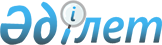 Об утверждении Инструкции об организации патрульно-постовой службы органов внутренних дел Республики Казахстан по обеспечению охраны общественного порядка и безопасности
					
			Утративший силу
			
			
		
					Приказ Министра внутренних дел Республики Казахстан от 5 июля 2002 года N 475. Зарегистрирован в Министерстве юстиции Республики Казахстан 7 августа 2002 года N 1938. Утратил силу приказом Министра внутренних дел Республики Казахстан от 28 октября 2013 года № 53 ДСП

      Сноска. Утратил силу приказом Министра внутренних дел РК от 28.10.2013 № 53 ДСП.      Сноска. В заголовке слова "Правил патрульно-постовой службы органов внутренних дел Республики Казахстан по обеспечению охраны общественного порядка и безопасности" заменены словами "Инструкции об организации патрульно-постовой службы органов внутренних дел Республики Казахстан по обеспечению охраны общественного порядка и безопасности" - Приказом Министра внутренних дел Республики Казахстан от 2 августа 2004 года N 441.       В целях совершенствования организации охраны общественного порядка, повышения эффективности деятельности подразделений комплексных сил полиции органов внутренних дел, воинских соединений, частей оперативного назначения и специальных моторизованных частей внутренних войск Министерства внутренних дел Республики Казахстан приказываю:  

      1. Утвердить прилагаемую Инструкцию патрульно-постовой службы органов внутренних дел Республики Казахстан по обеспечению охраны общественного порядка и безопасности. <*> 

      Сноска. В пункт 1 внесены изменения - Приказом Министра внутренних дел Республики Казахстан от 2 августа 2004 года N 441. 

      2. Председателю Комитета внутренних войск, начальникам Департаментов внутренних дел городов Астаны, Алматы, областей и на транспорте, учебных заведений МВД Республики Казахстан:  

      1) организовать изучение настоящей Инструкции с личным составом в системе боевой и служебной подготовки с последующим принятием зачетов;  

      2) обеспечить неуклонное исполнение требований Инструкции патрульно-постовой службы всеми сотрудниками, привлекаемыми к охране общественного порядка, а также должностными лицами, на которых возложена обязанность организации и контроля за деятельностью подразделений полиции;  

      3) потребовать от руководителей горрайлинорганов и командиров строевых подразделений организовать обучение и физическую подготовку личного состава с учетом особенностей несения службы, уделив особое внимание практическим занятиям с отработкой тактических приемов;  

      4) не реже одного раза в квартал проводить совместные учебные занятия и тренировки личного состава патрульной полиции, частей оперативного назначения и специальных моторизованных частей внутренних войск МВД Республики Казахстан, в ходе которых отрабатывать действия патрульно-постовых нарядов по охране правопорядка, пресечению и раскрытию наиболее характерных преступлений, совершенных на улицах;  

      5) силы и средства частей оперативного назначения и специальных моторизованных частей внутренних войск МВД Республики Казахстан использовать в регионах со сложной криминогенной обстановкой; порядок несения службы по охране общественного порядка определять, исходя из требований Устава боевой службы внутренних войск, обеспечив организацию несения службы в системе единой расстановки военнослужащих внутренних войск и сотрудников органов внутренних дел смешанными нарядами;  

      6) обеспечить проведение в гг. Астане и Алматы, областных центрах и городах с административным делением не реже одного раза в месяц единого развода комплексных сил полиции, задействованных в обеспечении охраны общественного порядка; 

      6-1) обеспечить дежурные части циркулярной радиосвязью для одновременного оповещения всех нарядов комплексных сил полиции, а также службы медицинской скорой помощи, такси, частных охранных организаций; 

      7) принять меры по обновлению карт-схем (магнитопланов) дежурных частей органов внутренних дел с отражением на них патрульных участков, маршрутов и постов, позволяющих контролировать оперативную обстановку на обслуживаемой территории, а также необходимой документации;  

      8) ежеквартально рассматривать на оперативных совещаниях результаты работы комплексных сил полиции в обеспечении общественного порядка и борьбе с преступностью, а также их взаимодействия с внутренними войсками МВД Республики Казахстан, с выработкой необходимых управленческих решений и принятием конкретных мер к повышению эффективности их деятельности;  

      9) обеспечить доведение до патрульных нарядов сведений о совершенных преступлениях на обслуживаемых участках и приметах разыскиваемых преступников, а также незамедлительное сообщение им для оперативного реагирования о совершенных преступлениях во время и в местах несения службы. Каждый факт несвоевременного оповещения патрульно-постовых нарядов о совершенных преступлениях в местах несения ими службы рассматривать как чрезвычайное происшествие и в течение следующих суток проводить служебные расследования с привлечением виновных к ответственности;  

      10) принять меры по обеспечению личного состава подразделений патрульной полиции форменным обмундированием, необходимыми специальными средствами и средствами связи, автотранспортом, в соответствии с требованиями нормативных актов МВД и нормами положенности, установив персональный контроль за исполнением указанного поручения;  

      11) установить персональную ответственность начальников горрайлинорганов за результаты работы патрульно-постовых нарядов комплексных сил полиции;  

      12) шире практиковать поощрение сотрудников полиции и военнослужащих внутренних войск, принимавших активное участие в раскрытии преступлений в дежурные сутки и задержании преступников;  

      13) принять иные меры, вытекающие из настоящего приказа. 

      Сноска. В пункт 2 внесены изменения приказом Министра внутренних дел РК от 2 августа 2004 года  N 441 ; от 23 августа 2006 года N  419 (вводится в действие со дня официального опубликования). 

      3. Департаменту воспитательной и кадровой работы (Суюнчалиев М.М.) предусмотреть при прохождении первоначальной служебной подготовки сотрудниками расширение учебных и тематических планов по изучению нормативных правовых актов, составляющих основу деятельности патрульно-постовой службы органов внутренних дел.  

      4. Признать утратившим силу приказ МВД Республики Казахстан "Об объявлении Правил патрульной службы МВД Республики Казахстан по обеспечению охраны общественного порядка и безопасности" от 6 апреля 2001 года N 300. 

      5. Приказ объявить всему личному составу МВД Республики Казахстан. 

      6. Контроль за исполнением настоящего приказа возложить на вице-Министра внутренних дел генерал-майора полиции Отто И.И. и Департамент общественной безопасности (Алпысбаев Г.А.) МВД Республики Казахстан. 

      7. Настоящий приказ вводится в действие со дня государственной регистрации в Министерстве юстиции Республики Казахстан.             Министр 

 

           Утверждены        

приказом Министра     

внутренних дел      

Республики Казахстан   

от 5 июля 2002 года N 475  Инструкция 

патрульно-постовой службы органов внутренних дел 

Республики Казахстан по обеспечению охраны 

общественного порядка и безопасности   <*>              Сноска. В заголовке и в абзаце первом преамбулы слово "Правила", "настоящими Правилами" заменить соответственно словами "Инструкция", "настоящей Инструкцией"; 

      по всему тексту слова "подразделений полиции особого назначения", "подразделения полиции особого назначения", "подразделениях полиции особого назначения", "ППОН" заменить соответственно словами "специальных отрядов быстрого реагирования", "специальные отряды быстрого реагирования", "специальном отряде быстрого реагирования", "СОБР" - Приказом Министра внутренних дел РК от 2 августа 2004 года  N 441 ; 

      по всему тексту аббревиатуры "ГУВД", "УВД", "ГУВД-УВД", "УВДТ" заменены аббревиатурами "ДВД", "ДВДТ"; по всему тексту аббревиатура "АЧС" заменина аббревиатурой "МЧС" - приказом Министра внутренних дел РК от 23 августа 2006 года N 419 (вводится в действие со дня официального опубликования). 

       Инструкция патрульно-постовой службы органов внутренних дел Республики Казахстан определяют задачи, основы управления и порядок организации несения патрульно-постовой службы по охране общественного порядка органами внутренних дел в целях обеспечения защиты жизни, здоровья, прав и свобод граждан, независимо от их гражданства, расовой и национальной принадлежности, места жительства, социального, имущественного, должностного положения, отношения к религии и политических убеждений, а также охраны различных форм собственности, интересов личности, общества и государства от преступных и иных противоправных посягательств.  

      Настоящей Инструкцией руководствуются все сотрудники органов внутренних дел (далее - ОВД), участвующие в организации и несении патрульно-постовой службы по пресечению преступлений и других правонарушений.  

      Военнослужащие внутренних войск (далее - ВВ) Министерства внутренних дел Республики Казахстан (далее - МВД) при выполнении задач по охране общественного порядка руководствуются Законом Республики Казахстан "О внутренних войсках Министерства внутренних дел Республики Казахстан" и настоящей Инструкцией.   

Глава 1. Общие положения        1. Правовую основу деятельности ОВД и ВВ МВД Республики Казахстан по охране общественного порядка и обеспечению общественной безопасности составляют Конституция Республики Казахстан, Законами Республики Казахстан "Об органах внутренних дел Республики Казахстан", "О внутренних войсках Министерства внутренних дел Республики Казахстан", иные нормативные правовые акты Республики Казахстан и настоящая Инструкция. 

      Сноска. В пункт 1 внесены изменения - Приказом Министра внутренних дел РК от 2 августа 2004 года  N 441 ; от 23 августа 2006 года N  419 (вводится в действие со дня официального опубликования). 

      2. Главными задачами ОВД и ВВ МВД Республики Казахстан при несении патрульно-постовой службы являются:  

      1) обеспечение личной и имущественной безопасности граждан;  

      2) охрана общественного порядка и обеспечение общественной безопасности;  

      3) предупреждение и пресечение преступлений и административных правонарушений;  

      4) участие в раскрытии преступлений и задержании преступников.

      3. Деятельность ОВД и ВВ МВД Республики Казахстан при организации и несении патрульно-постовой службы строится в соответствии с принципами законности, гуманизма, уважения прав человека, гласности.  

      4. Сотрудники ОВД и ВВ МВД Республики Казахстан, участвующие в несении патрульно-постовой службы, должны иметь необходимую профессиональную подготовку, быть дисциплинированными и бдительными, при выполнении служебных обязанностей действовать решительно, смело и настойчиво, обладать высокими моральными качествами, стойко переносить все трудности, связанные с выполнением служебных обязанностей. В обращении с окружающими сотрудники полиции обязаны быть внимательными, тактичными и вежливыми, их действия должны быть законными.  

      5. Организация деятельности патрульно-постовой службы осуществляется по принципу "Патрульный участок", предусматривающим постоянное закрепление полицейских строевых подразделений полиции на определенных постах, маршрутах в составе патрульного участка.  

      "Патрульный участок" - это совокупность постов и маршрутов, определяемых и утверждаемых начальниками городских, районных (далее - горрайорганов) по согласованию с руководством управлений общественной безопасности Департаментов внутренних дел городов Астаны, Алматы и областей (далее - ДВД), акимами городов и районов.  

      Несение службы на патрульных участках нарядами полиции является формой выполнения оперативно-служебной задачи, которая обеспечивается:  

      1) знанием личным составом своих обязанностей и прав, прав и законных интересов граждан, оперативной обстановки на постах и маршрутах патрулирования;  

      2) оперативным реагированием на сигналы о преступлениях и административных правонарушениях, умелыми активными действиями нарядов по их пресечению;  

      3) тесным взаимодействием с иными службами ОВД;  

      4) знанием начальниками своих подчиненных, постоянной заботой о них, высокой требовательностью к личному составу, организацией систематического контроля за несением службы;  

      5) воспитанием у личного состава верности Присяге, самоотверженности и постоянной готовности к выполнению своего служебного долга, ответственности за обеспечение правопорядка, непримиримости к правонарушителям, совершенствованием профессионализма;  

      6) рациональной расстановкой личного состава, постоянным совершенствованием системы управления нарядами и взаимодействия между ними, умелым использованием автотранспорта, средств связи, широким внедрением новых тактических приемов и технических средств. 

       Сноска. В пункт 5 внесены изменения приказом Министра внутренних дел РК от 23 августа 2006 года N  419 (вводится в действие со дня официального опубликования). 

      6. Комплексными силами полиции, участвующими в несении патрульно-постовой службы являются: 

      Основными: 

      1) строевые подразделения патрульной полиции (кроме специальных отрядов быстрого реагирования); 

      2) воинские соединения, части оперативного назначения и специальные моторизованные части внутренних войск МВД Республики Казахстан; 

      3) участковых инспекторов полиции; 

      4) участковых инспекторов по делам несовершеннолетних. 

      Приданными: 

      1) подразделения дорожной полиции; 

      2) специализированные охранные подразделения ОВД; 

      3) специальные отряды быстрого реагирования, входящие в 

состав строевых подразделений полиции; 

      4) сотрудники других служб и подразделений ОВД; 

      5) слушатели и курсанты учебных заведений МВД Республики Казахстан. 

      Сноска. В пункт 6 внесены изменения - Приказом Министра внутренних дел РК от 2 августа 2004 года  N 441 ; от 23 августа 2006 года N  419 (вводится в действие со дня официального опубликования). 

      7. Строевые подразделения полиции (далее - СПП) (полки, батальоны, роты, взвода, группы патрульной полиции в передвижных пунктах полиции) предназначены для несения патрульно-постовой службы на улицах, объектах транспорта и в других общественных местах. Они являются структурными подразделениями ДВД гг. Астаны и Алматы, областных, городских, районных, линейных органов (далее - горрайлинорганов). 

       Сноска. В пункт 7 внесены изменения приказом Министра внутренних дел РК от 23 августа 2006 года N  419 (вводится в действие со дня официального опубликования). 

      8. Численность строевых подразделений полиции определяется по согласованию с местными представительными и исполнительными органами городов Астана, Алматы и областей.  

      9. Для обеспечения охраны общественного порядка при проведении массовых мероприятий, для пресечения и ликвидации последствий групповых нарушений общественного порядка и массовых беспорядков, проведения мероприятий по отработке локальных участков со сложной криминогенной обстановкой, обеспечения правового режима чрезвычайного положения, участия в ликвидации последствий чрезвычайных ситуаций (стихийных бедствий, крупных аварий и катастроф), ДВД гг. Астаны и Алматы, городских управлений, отделов внутренних дел создаются специальные отряды быстрого реагирования (далее - СОБР), осуществляющие свою деятельность в соответствии с Положением о специальном отряде быстрого реагирования.  

      В городах Астана и Алматы СОБР являются самостоятельными подразделениями, с непосредственным подчинением начальникам ДВД, в других - входят в состав строевых подразделений патрульной полиции и их численность не должна превышать численности основной структурной единицы строевого подразделения.  

      10. Решение об использовании подчиненных сотрудников полиции для выполнения отдельных задач по обеспечению охраны общественного порядка в пределах Республики Казахстан принимается Министром внутренних дел. Начальники ДВД принимают аналогичное решение в пределах территории обслуживания.  

      11. Подразделения дорожной полиции, специализированной службы охраны органов внутренних дел, наряду с выполнением своих основных задач, обязаны обеспечивать охрану общественного порядка и борьбу с правонарушениями в зонах своих постов и маршрутов патрулирования.  <*> 

      Сноска. В пункт 11 внесены изменения - Приказом Министра внутренних дел Республики Казахстан от 2 августа 2004 года  N 441 . 

      12. Воинские соединения, части оперативного назначения (далее - ЧОН) и специальные моторизованные части (далее - СМЧ) внутренних войск МВД Республики Казахстан по согласованию с командующим внутренними войсками МВД Республики Казахстан, начальниками ДВД городов и областей привлекаются для несения патрульно-постовой службы в общественных местах и на улицах, участвуют в обеспечении общественного порядка и безопасности при проведении общественно-политических, спортивно-массовых, культурно-зрелищных мероприятий и возникновении чрезвычайных ситуаций.  <*> 

      Сноска. Пункт 12 в редакции Приказа Министра внутренних дел Республики Казахстан от 2 августа 2004 года  N 441 . 

      13. Начальники ДВД являются старшими оперативными начальниками в отношении командиров подразделений и частей ВВ, дислоцирующихся на соответствующей территории, выделяемых в установленном порядке в их временное подчинение для несения патрульно-постовой службы. В зависимости от оперативной обстановки, от обеспеченности личным составом и материально-техническими средствами, начальники горрайлинорганов внутренних дел во взаимодействии с командирами выделенных им воинских подразделений и частей организуют использование ЧОН и СМЧ в охране общественного порядка и борьбе с преступностью как самостоятельно, так и путем совместного патрулирования. <*> 

     Сноска. Пункт 13 в редакции Приказа Министра внутренних дел Республики Казахстан от 2 августа 2004 года  N 441 . 

      14. Для несения патрульно-постовой службы используются следующие виды нарядов: передвижной пункт полиции, патруль, патрульная группа, пост, а также наряд сопровождения, контрольно-пропускной пункт, заслон, резерв;  

      1) патруль - подвижной наряд, состоящий из двух или нескольких сотрудников полиции, выполняющий возложенные на него обязанности по охране общественного порядка на маршруте патрулирования. Сотрудник полиции, входящий в состав патруля, называется патрульным. Патруль может нести службу на автомобиле (ПА), мотоцикле (ПМ), катере (ПКТ), велосипеде (ПВ). Применяются также пешие (ПП), конные (ПК). В необходимых случаях в наряды, используемые для несения патрульно-постовой службы, назначаются патрульные - кинологи со служебными собаками. Для обеспечения безопасности дорожного движения применяются патрули по надзору за движением (ПНД). Патрулю для несения службы по принципу "Патрульный участок" устанавливается маршрут патрулирования, границы которого определяются на местности в зависимости от конкретных условий и оперативной обстановки. Протяженность маршрутов всех видов патрулей рассчитывается самостоятельно и применительно для местности, в зависимости от оперативной обстановки, с условием прибытия патруля к месту происшествия или вызова не позднее 5 минут с момента получения указания или сообщения;  

      1-1) передвижной пункт полиции (далее - ППП) - специальный наряд полиции на оборудованном компьютером, подключенным к интегрированным базам данных автобусе, несущий патрульную службу на закрепленной территории. ППП предназначаются для проведения профилактических мероприятий на отдаленных и криминогенных патрульных участках, а также при осложнении оперативной обстановки; 

      2) патрульная группа - наряд в составе нескольких патрулей комплексных сил полиций, объединенных для несения службы на закрепленном патрульном участке или на территории зоны, объекта, на котором проводятся массовые мероприятия;  

      3) пост - место или участок местности, на котором сотрудники полиции (постовые) выполняют возложенные на них обязанности по охране общественного порядка. Посты оборудуются как модульные (переносные), так и стационарные. Посты выставляются там, где необходимо обеспечить постоянное присутствие сотрудника полиции. Для поста определяются его центр и границы. Центр поста определяется в таком месте, откуда наиболее удобно вести наблюдение и оперативно принимать меры к предупреждению и пресечению правонарушений. Удаление границ от центра поста не должно превышать 300 м.;  

      4) наряд полиции для сопровождения поезда, судна - назначается в целях поддержания общественного порядка и обеспечения безопасности, предупреждения и пресечения правонарушений в пути следования этих транспортных средств;  

      5) контрольно-пропускной пункт (далее - КПП) - наряд полиции, выставляемый для обеспечения пропускного режима или ограничения движения транспорта и пешеходов в определенном районе (местности) при проведении массовых мероприятий, возникновении стихийных бедствий, эпидемий, эпизоотий и других чрезвычайных ситуациях;  

      6) заслон (далее - З) - наряд в составе группы (подразделения) сотрудников полиции, выполняющий задачу по контролю за определенным участком местности или перекрытию отдельных транспортных направлений;

      7) резерв (далее - Р) - наряд полиции, предназначенный для усиления задействованных сил и средств в случаях внезапно возникающих задач в связи с осложнением оперативной обстановки, а также для подмены патрульных и постовых.  

      Состав резерва, размещение и порядок его использования в каждом отдельном случае определяются тем начальником, в распоряжении которого он находится (выделяется). 

      Сноска. В пункт 14 внесены изменения приказом Министра внутренних дел РК от 2 августа 2004 года № 441; от 23 августа 2006 года № 419 (вводится в действие со дня официального опубликования). 

      15. Сотрудники полиции и военнослужащие ЧОН и СМЧ несут патрульно-постовую службу в установленной форменной одежде. При решении специальных задач им может быть разрешено несение службы в гражданской одежде.  

      Служебное время при несении патрульно-постовой службы устанавливается нахождением нарядов в оперативном подчинении дежурного по городскому, районному, линейному органу или иных должностных лиц, осуществляющих руководство службой. В их подчинение сотрудники полиции поступают с начала инструктажа, а выход из подчинения - по команде об окончании службы. Продолжительность рабочего времени для сотрудников полиции устанавливается в соответствии с трудовым законодательством и Положением о прохождении службы лицами рядового и начальствующего состава органов внутренних дел Республики Казахстан, утвержденного постановлением Правительства Республики Казахстан от 27 декабря 1996 года N 1644. Начальнику горрайлиноргана, подразделения полиции, командиру строевого подразделения предоставлено право в случае необходимости увеличивать продолжительность рабочего времени нарядов. Выходные дни предоставляются по графику. 

      В течение смены личному составу предоставляется 1 час для отдыха и приема пищи, но не позднее 5 часов непрерывной службы на посту, маршруте патрулирования. Из общей продолжительности служебного времени перерыв исключается. В необходимых случаях производится подмена нарядов. 

      Сноска. В пункт 15 внесены изменения приказом Министра внутренних дел РК от 23 августа 2006 года N  419 (вводится в действие со дня официального опубликования). 

      16. При осложнении оперативной обстановки, возникновении чрезвычайных ситуаций (массовых беспорядков, стихийных бедствий, пожаров, крупных производственных аварий, катастроф, эпидемий, эпизоотий), проведении массовых мероприятий (общественно-политических, культурно-зрелищных, спортивных) может вводиться усиленный вариант несения патрульно-постовой службы.  

      Патрульно-постовая служба по усиленному варианту обеспечивается за счет увеличения продолжительности ежесуточного несения службы личным составом до 12 часов и отмены выходных дней, а в необходимых случаях - за счет переноса сроков предоставления очередных отпусков и временного запрещения выезда за пределы города, населенного пункта.  

      17. Время, продолжительность несения службы и нормы выделения личного состава ЧОН и СМЧ определяются приказом командующего внутренними войсками МВД Республики Казахстан.  

      18. При несении патрульно-постовой службы используются следующие средства:  

      1) автотранспорт, специальные автомобили, бронемашины, мотоциклы, катера и велосипеды, другие транспортные средства;  

      2) средства радио- и проводной связи, бортовыми компьютерами, подключенными к интегрированным базам данных и специальной техники (в том числе системы телевизионного наблюдения, электромегафоны);  

      3) табельное огнестрельное оружие, снаряжение и специальные средства;  

      4) осветительные приборы, специальная аппаратура и другие технические средства;  

      5) служебные животные (собаки, лошади).  

      Патрульные автомобили должны быть оборудованы средствами связи и специальной техникой в соответствии с табелем положенности и использоваться с максимальной нагрузкой. Каждый патрульный автомобиль обеспечивается сменными полицейскими-водителями.  

      Использование личного состава и автотранспорта строевых подразделений комплексных сил полиции не по назначению категорически запрещается. 

       Сноска. В пункт 18 внесены изменения приказом Министра внутренних дел РК от 23 августа 2006 года N  419 (вводится в действие со дня официального опубликования).  

Глава 2. Должностные лица и их обязанности по

руководству патрульно-постовой службой      19. Начальник ДВД, ДВД на транспорте (далее - ДВДТ) и их заместители по службе отвечают за обеспечение охраны общественного порядка на территории соответствующей области, города;  

      1) совершенствуют формы и методы организации и управления патрульно-постовой службой в системе ОВД на основе внедрения передового опыта и современных технических средств;  

      2) обеспечивают организацию охраны общественного порядка в предупреждении и пресечении преступлений и административных правонарушений, комплексное использование всех сил и средств ОВД, их взаимодействие с общественностью, негосударственными охранными структурами, своевременность производства маневра силами и средствами в масштабе области, города, железной дороги (водного бассейна) с учетом изменений оперативной обстановки; 

      2-1) обеспечивают проведение в г. Астане, областных центрах и городах с административным делением, а в г. Алматы по районам ежедневного единого развода комплексных сил полиции, задействованных в обеспечении охраны общественного порядка;  

      3) осуществляют повседневный контроль за повышением уровня профессионализма и поддержанием готовности строевых подразделений полиции к выполнению задач по охране общественного порядка и обеспечению общественной безопасности, рациональной расстановкой и использованием по назначению личного состава, автотранспорта и других технических средств;  

      4) организовывают в установленном порядке подбор, расстановку и воспитание кадров подразделений, их профессиональную подготовку, обеспечение социальной и правовой защиты личного состава;  

      5) уделяют постоянное внимание вопросам материально-технического снабжения и социально-бытового обеспечения личного состава, задействованного в патрульно-постовой службе. 

       Сноска. В пункт 19 внесены изменения приказом Министра внутренних дел РК от 23 августа 2006 года N  419 (вводится в действие со дня официального опубликования). 

      20. Начальники управления общественной безопасности ДВД, ДВДТ и их заместители по организации деятельности патрульной полиции несут персональную ответственность за организацию патрульно-постовой службы;  

      1) постоянно анализируют состояние преступности и динамику административных правонарушений на улицах и в других общественных местах и на этой основе обеспечивают разработку плана использования, эффективную расстановку и координацию комплексных сил полиции, а также вносят предложения о маневре ими в целях усиления патрульно-постовой службы в районах осложнения оперативной обстановки;  

      2) осуществляют контроль за организацией и несением патрульно-постовой службы, соблюдением личным составом дисциплины и законности, правил ношения форменной одежды, обязательных норм выставления нарядов, использованием сил и средств по их прямому назначению;

      3) оказывают помощь начальникам горрайлинорганов и командирам строевых подразделений полиции в комплектовании, организации обучения и переподготовке личного состава;  

      4) совместно с руководителями других служб организационно обеспечивают качественное проведение инструктажей нарядов перед заступлением на службу, а также обеспечивают изучение и внедрение передового опыта в практику патрульно-постовой службы;  

      5) проводят работу по организации повседневного взаимодействия с населением, привлечению их к охране общественного порядка. 

       Сноска. В пункт 20 внесены изменения приказом Министра внутренних дел РК от 23 августа 2006 года N  419 (вводится в действие со дня официального опубликования). 

        21. Начальник горрайлиноргана и его заместитель по службе несут ответственность за организацию охраны общественного порядка и обеспечение общественной безопасности на обслуживаемой территории;  

      1) постоянно анализируют состояние преступности и динамику административных правонарушений на улицах и в других общественных местах и на этой основе обеспечивают эффективную расстановку комплексных сил полиции, участвующих в патрульно-постовой службе;  

      2) утверждают планы использования комплексных сил и средств полиции в охране общественного порядка;  

      3) ежедневно принимают решение по организации патрульно-постовой службы на предстоящие сутки в соответствии с планом использования комплексных сил полиции и учетом изменений обстановки. Решение оформляется постовой ведомостью и должно обеспечивать выполнение обязательных норм выставления нарядов и выделения автотранспорта;  

      4) обеспечивают изучение и внедрение передового опыта в практику организации патрульно-постовой службы;  

      5) обеспечивают через дежурную часть оперативное управление нарядами, их взаимодействие, а также своевременное маневрирование силами и средствами в целях сосредоточения сил в местах осложнения обстановки;  

      6) организовывают подготовку и проведение инструктажей нарядов, заступающих на службу, с участием руководителей и оперативно-начальствующего состава других служб и подразделений;  

      7) лично контролируют несение службы нарядами, соблюдение ими законности и дисциплины, а также использование сил и средств строевого подразделения по их прямому назначению; привлекают для этого руководителей, инспекторский и оперативный состав горрайлиноргана;  

      8) обеспечивают полный учет и объективную оценку результатов работы нарядов, строевого подразделения, принимают необходимые меры к повышению ее эффективности на основе внедрения передового опыта и совершенствования управления силами и средствами;  

      9) обеспечивают своевременное проведение служебных проверок по каждому факту совершения преступлений в местах несения службы нарядов. 

       Сноска. В пункт 21 внесены изменения приказом Министра внутренних дел РК от 23 августа 2006 года N  419 (вводится в действие со дня официального опубликования). 

      22. Начальник отдела, отделения общественной безопасности горрайлиноргана; 

      1) принимает непосредственное участие в организации патрульно-постовой службы, работы старших инспекторов (инспекторов) по координации деятельности комплексных сил и средств полиции, инспекторов-навигаторов и операторов видеонаблюдения центров оперативного управления (далее - ЦОУ), а также обучении личного состава строевого подразделения;  

      2) на основе реально складывающейся оперативной обстановки совместно с руководителями подразделений, участвующих в охране общественного порядка, разрабатывает план комплексного использования сил и средств, представляет начальнику горрайлинорганов предложения по его корректировке и проект решения на организацию патрульно-постовой службы на текущие сутки;  

      3) проверяет службу нарядов комплексных сил полиции, правильность ведения служебной документации; устраняет выявленные недостатки и докладывает начальнику органа о фактах использования личного состава и технических средств не по назначению;  

      4) контролирует своевременное обеспечение нарядов вооружением, снаряжением, специальными и другими техническими средствами, а также служебной документацией;  

      5) постоянно взаимодействует со службами криминальной полиции и подразделениями полиции общественной безопасности в целях получения объективной информации об оперативной обстановке и координации совместных действий в охране общественного порядка и борьбе с преступностью;  

      6) обобщает и распространяет положительный опыт организации и несения патрульно-постовой службы;  

      7) ведет учет и отчетность по патрульно-постовой службе и результатам охраны общественного порядка; 

      8) проводит служебные проверки по каждому факту совершения преступлений в местах несения службы нарядов и представляет заключения служебных проверок на утверждение начальнику горайлиноргана. 

       Сноска. В пункт 22 внесены изменения приказом Министра внутренних дел РК от 23 августа 2006 года N  419 (вводится в действие со дня официального опубликования). 

      22-1. Старший инспектор по координации деятельности комплексных сил полиции общественной безопасности горрайлиноргана, старший инспектор группы управления силами и средствами полиции ЦОУ ДВД: 

      1) непосредственно участвует в организации патрульно-постовой службы, организует работу инспекторов по координации деятельности комплексными силами и средствами полиции, инспекторов-навигаторов и операторов видеонаблюдения ЦОУ; 

      2) проверяет несение службы нарядами комплексных сил полиции, правильность ведения служебной документации; устраняет выявленные недостатки и докладывает непосредственному начальнику о фактах использования личного состава и технических средств не по назначению; 

      3) осуществляет оперативное руководство всеми нарядами комплексных сил полиции, заносит информацию на рабочую карту (в экранную форму группы управления силами и средствами), обеспечивает дополнительной информацией и координирует их действия; 

      4) контролирует своевременное обеспечение нарядов вооружением, снаряжением, специальными и другими техническими средствами, а также служебной документацией; 

      5) ведет учет и отчетность по патрульно-постовой службе и результатам деятельности патрульно-постовых нарядов по охране общественного порядка; 

      6) подготавливает материалы для проведения служебной проверки по каждому факту совершения преступлений в местах несения службы нарядов и представляет начальнику отдела, отделения общественной безопасности. 

       Сноска. Глава 2 дополнена пунктом 22-1 приказом Министра внутренних дел РК от 23 августа 2006 года N  419 (вводится в действие со дня официального опубликования). 

      23. Командир строевого подразделения полиции и его заместители несут персональную ответственность за организацию оперативно-служебной и хозяйственно-финансовой деятельности подчиненного подразделения, его постоянную готовность к выполнению задач по охране общественного порядка, использование сил и средств по их прямому назначению, комплектование, дисциплину и морально-психологическое состояние личного состава;  

      1) организовывают боевую, служебную и физическую подготовку личного состава, лично руководят обучением и воспитанием подчиненных;

      2) совершенствуют методы управления подразделением, внедряют достижения научно-технического прогресса, передовые формы и методы патрульно-постовой службы полиции;  

      3) на основе анализа оперативной обстановки вносят предложения по расстановке нарядов при разработке плана использования комплексных сил полиции, принятию решения по расстановке и маневрированию силами и средствами;  

      4) организовывают совместно с руководством горрайлиноргана проведение инструктажей нарядов полиции и лично участвуют в них, осуществляют постоянный контроль за несением ими службы, следят за внешним видом и строевой выправкой личного состава, соблюдением правил ношения форменной одежды, подготовкой снаряжения и обмундирования;  

      5) должны знать действительное состояние дел в строевом подразделении, наличие и использование личного состава, вооружения, автотранспорта, средств связи, химической защиты, специальных и иных технических средств, служебных животных;  

      6) ведут учет результатов работы строевого подразделения полиции в целом и каждого работника в отдельности. Анализируют эффективность несения службы нарядами и принимают меры к повышению ее уровня;  

      7) осуществляют подбор и расстановку личного состава, знают деловые и моральные качества подчиненных, разрабатывают их функциональные обязанности;  

      8) должны знать нужды и запросы личного состава и своевременно принимать меры по их рассмотрению, оказывать помощь в решении жилищно-бытовых и иных социальных вопросов;  

      9) контролируют соблюдение сотрудниками необходимых мер личной безопасности при несении службы, правил обращения с табельным оружием, техникой и специальными средствами;  

      10) обеспечивают приобретение, содержание, подготовку и использование в охране общественного порядка служебных животных;  

      11) входят с предложениями о выделении строевому подразделению полиции служебных помещений и о надлежащем их оборудовании, следят за содержанием и эксплуатацией помещений, поддержанием в них чистоты и порядка, а также выполнением подчиненными правил противопожарной безопасности;  

      12) принимают меры к предупреждению нарушений законности личным составом строевого подразделения. В случае их совершения немедленно проводят служебную проверку и докладывают старшему начальнику; 

      13) представляют в течение суток все необходимые материалы сотрудникам, которым поручено проведение служебной проверки по каждому факту совершения преступлений в местах несения службы нарядов. 

       Сноска. В пункт 23 внесены изменения приказом Министра внутренних дел РК от 23 августа 2006 года N  419 (вводится в действие со дня официального опубликования). 

      24. Оперативный дежурный ЦОУ, дежурный по горрайлиноргану обеспечивает своевременную подготовку и проведение инструктажа нарядов, непрерывное управление комплексными силами полиции в соответствии с планом их использования;  

      1) должен знать оперативную обстановку на обслуживаемой территории, расстановку комплексных сил и средств полиции и общественности, участвующих в охране общественного порядка, режим их работы, порядок осуществления контроля и способы связи с ними;  

      2) обеспечивает несение службы нарядами в соответствии с принятым решением на текущие сутки, а также бесперебойную работу системы видеонаблюдения, имеющихся автоматизированных банков данных, осуществляет контроль за выполнением предусмотренных постовой ведомостью норм выставления нарядов на службу, использованием личного состава, патрульного автомототранспорта по прямому назначению; 

      2-1) отдает распоряжения оперативным дежурным подразделений органов внутренних дел и нарядам, задействованным в плане комплексных сил полиции (далее - КСП), организует работу по своевременному выезду на место совершения преступлений следственно-оперативной группы (далее - СОГ);  

      3) поддерживает связь с нарядами в период несения службы, принимает от них доклады об изменении обстановки, своевременно передает сведения о вновь совершенных преступлениях, приметах разыскиваемых преступников и похищенного имущества и другую имеющую к ним отношение оперативную информацию, организовывает их розыск;  

      4) принимает меры к предупреждению и пресечению преступлений и нарушений правопорядка, задержанию правонарушителей, усилению патрульно-постовой службы в местах осложнения обстановки путем маневрирования нарядами; об изменении в расстановке сил докладывает начальнику горрайлиноргана, информирует командиров СПП, ЧОН и СМЧ ВВ; 

      4-1) осуществляет контроль за достоверным отражением в ежедневных сводках сведений об участии патрульно-постовых нарядов КСП в раскрытии преступлений; 

      5) контролирует выполнение оперативно-начальствующим и командным составом графика проверки несения службы патрульно-постовыми нарядами (далее - ППН), лично участвует в этой работе;  

      6) обеспечивает своевременную и полную сдачу нарядами по окончании несения службы оружия, боеприпасов, специальных средств, снаряжения, средств связи, служебных документов;  

      7) докладывает начальнику горрайлиноргана о результатах работы ППН за прошедшие сутки, состоянии служебной дисциплины и соблюдения законности. 

      Сноска. В пункт 24 внесены изменения приказом Министра внутренних дел РК от 23 августа 2006 года N  419 (вводится в действие со дня официального опубликования). 

      24-1. Инспектор-навигатор ЦОУ, инспектор по координации деятельности комплексных сил полиции: 

      1) должен знать оперативную обстановку на обслуживаемой территории, осуществляет прием и внесение в компьютерную программу представляемую службой общественной безопасности (нанесение на рабочую карту) информацию по расстановке комплексных сил и средств полиции, участвующих в охране общественного порядка; 

      2) производит слежение по спутниковой системе перемещение автопатрулей, контролирует скорость их движения, место дислокации в районе патрулируемого участка, осуществляет контроль за использованием личного состава, патрульного автомототранспорта по прямому назначению и запрашивает причину отклонения от маршрута и продолжительности времени стоянки, о чем своевременно докладывает старшему инспектору по КСП; 

      3) поддерживает связь с нарядами в период несения службы, принимает от них доклады об изменении обстановки, осуществляет контроль за оперативной обстановкой по системе наблюдения, своевременно направляет наряды и контролирует их прибытие на место совершения правонарушений, передает сведения о вновь совершенных преступлениях, приметах разыскиваемых преступников и похищенного имущества и другую имеющую к ним отношение оперативную информацию, организовывает их розыск; 

      4) принимает меры к предупреждению и пресечению преступлений и нарушений правопорядка, задержанию правонарушителей, усилению патрульно-постовой службы в местах осложнения обстановки путем маневрирования нарядами; об изменении в расстановке сил докладывает дежурному или начальнику горрайлиноргана, информирует начальника отдела, отделения общественной безопасности, командиров строевых подразделений полиции, части оперативных назначений (далее - ЧОН) и специальные моторизованные части внутренних войск (далее - СМЧ ВВ); 

      5) по запросу нарядов обеспечивает проверку по учетам базы данных задержанных лиц, автотранспорта и предметов. 

       Сноска. Глава 2 дополнена пунктом 24-1 приказом Министра внутренних дел РК от 23 августа 2006 года N  419 (вводится в действие со дня официального опубликования). 

      24-2. Оператор видеонаблюдения ЦОУ: 

      1) осуществляет круглосуточное видеонаблюдение за местами наибольшей концентрации граждан; 

      2) отслеживает ситуацию на оживленных перекрестках, местах вероятного совершения уличных преступлений, производит визуальный контроль за автотранспортом; 

      3) осуществляет контроль за передвижением комплексных сил и средств полиции; 

      4) при осложнении оперативной обстановки, получении сигнала о преступлении определяет видеокамеру и ведет видеонаблюдение с целью раскрытия и маневрирования КСП. 

       Сноска. Глава 2 дополнена пунктом 24-2 приказом Министра внутренних дел РК от 23 августа 2006 года N  419 (вводится в действие со дня официального опубликования). 

      25. Участковый инспектор полиции в пределах своей компетенции: 

      1) осуществляет охрану общественного порядка на закрепленном за ним участке; 

      2) оказывает помощь нарядам в пресечении преступлений и задержании преступников, организовывает взаимодействие между нарядами КСП и общественностью; 

      3) докладывает начальнику и дежурному горрайлиноргана об изменении оперативной обстановки на участке и вносит предложения о наиболее целесообразной расстановке и использовании сил и средств, участвующих в охране общественного порядка; 

      4) проверяет на административном участке несение службы нарядов КСП; 

      5) при отсутствии на обслуживаемой территории комплексных сил полиции, осуществляет охрану общественного порядка самостоятельно. 

     Сноска. Пункт 25 в редакции Приказа Министра внутренних дел РК от 2 августа 2004 года  N 441 ; от 23 августа 2006 года N  419 (вводится в действие со дня официального опубликования). 

      26. Начальник линейного отдела (отделения внутренних дел, линейного пункта полиции) организует охрану общественного порядка и безопасности на обслуживаемом участке железной дороги (водного бассейна, аэропорта);  

      1) организовывает службу подчиненных полицейских в соответствии с утвержденными постами и маршрутами;  

      2) инструктирует и проверяет несение службы нарядами органов внутренних дел на транспорте;  

      3) регулярно проводит служебные занятия с личным составом;  

      4) обеспечивает взаимодействие с нарядами, осуществляющими патрульно-постовую службу, территориальных органов внутренних дел;  

      5) вносит в случае осложнения обстановки на обслуживаемом участке предложения начальнику ДВДТ, ОВДТ об усилении сил и средств патрульной полиции.  

      27. Начальники подразделений дорожной полиции, специализированных охранных подразделений ОВД, обеспечивают безопасность дорожного движения, организуют участие подчиненных им сотрудников в охране общественного порядка по плану использования комплексных сил полиции;  

      1) вносят начальнику предложения по разработке указанного плана и принятию решения по охране общественного порядка с учетом имеющихся постов и маршрутов подчиненных подразделений;  

      2) обеспечивают взаимодействие подчиненных сотрудников полиции с ППН других служб, участвующих в охране общественного порядка;  

      3) участвуют в инструктажах и проверках несения службы нарядами комплексных сил, обучают полицейских строевых подразделений полиции специальным методам и тактике действий по направлениям работы своих служб;  

      4) организовывают работу нарядов полиции по предупреждению краж из охраняемых объектов, нарушений общественного порядка в зонах действия своих постов, маршрутов патрулирования;  

      5) обеспечивают оперативное реагирование нарядов полиции на срабатывания систем безопасности (средств охранной, пожарной и тревожной сигнализации), подключенных к пунктам централизованного наблюдения;  

      6) организовывают участие групп оперативного реагирования в поисковой работе, преследовании и задержании лиц, совершивших преступления;  

      7) учитывают результаты работы подчиненных нарядов по предотвращению и пресечению преступлений и административных правонарушений, охране общественного порядка и борьбе с преступностью. 

       Сноска. В пункт 27 внесены изменения приказом Министра внутренних дел РК от 23 августа 2006 года N  419 (вводится в действие со дня официального опубликования). 

      28. Начальники служб криминальной полиции, следственных аппаратов, подразделений миграционной полиции вносят предложения в расстановку нарядов комплексных сил полиции;  

      1) на основе анализа оперативной обстановки по линиям своих служб вносят начальнику горрайлиноргана предложения по разработке плана использования комплексных сил полиции и принятию решения по расстановке нарядов на следующие сутки;  

      2) организовывают взаимодействие личного состава своих подразделений с нарядами комплексных сил;  

      3) информируют через дежурного по горрайлиноргану ППН о совершенных преступлениях и разыскиваемых преступниках, вероятном их местонахождении, похищенных вещах, прекращении розыска, а также своевременно принимают меры по проверке сведений, поступающих от нарядов;  

      4) обучают сотрудников нарядов методам личного сыска, пользования словесным портретом, распознавания и задержания преступников, проверки документов, удостоверяющих личность, приемам обнаружения и сохранения следов преступления, обеспечения сохранности обстановки места происшествия, выявления и установления очевидцев преступления, потерпевших и подозреваемых; 

      5) согласно разработанному графику принимают участие в проведении инструктажей и проверке несения службы нарядами.   

 Глава 3. Управление и организация 

патрульно-постовой службы   

§ 1. Общие положения       29. Управление комплексными силами полиции, задействованными для патрульно-постовой службы, - это повседневная и целенаправленная деятельность руководителей ДВД, ДВДТ, начальников горрайлинорганов по рациональному использованию комплексных сил полиции, ЧОН и СМЧ в обеспечении эффективной охраны общественного порядка, предупреждении и пресечении преступлений и административных правонарушений, поддержанию постоянной готовности к выполнению внезапно возникающих задач при осложнении оперативной обстановки, в особых условиях и при чрезвычайных обстоятельствах.  

      Управление нарядами комплексных сил полиции включает:  

      1) анализ оперативной обстановки и на этой основе разработку и принятие решения по организации патрульно-постовой службы;  

      2) подготовку сил и средств для выполнения поставленных задач, инструктаж нарядов;  

      3) обеспечение постоянной и устойчивой связи с ППН, своевременного обмена информацией;  

      4) организацию взаимодействия, маневр силами и средствами;  

      5) контроль за организацией и несением патрульно-постовой службы;  

      6) учет и оценку результатов деятельности ППН.  

      30. Оперативное управление патрульными нарядами в период несения службы возлагается на ЦОУ и дежурные части горрайлинорганов, с использованием инспекторов (навигаторов) по координации деятельности комплексных сил полиции и циркулярной радиосвязи. 

      Сноска. Пункт 30 в редакции Приказа Министра внутренних дел РК от 2 августа 2004 года  N 441 ; от 23 августа 2006 года N  419 (вводится в действие со дня официального опубликования). 

      31. Решения по организации патрульно-постовой службы принимаются и оформляются: на год - планом использования комплексных сил и средств полиции в охране общественного порядка с обязательной последующей корректировкой по необходимости, в зависимости от времени года (приложение 1); на текущие сутки - постовой ведомостью (приложение 2); на выполнение поставленной конкретной задачи - приказом, специальным планом или устным указанием. 

      План использования комплексных сил и средств полиции утверждается начальником территориального органа внутренних дел. 

      При этом учитываются: 

      1) географические, социально-экономические особенности города (района), численность, миграцию населения, приток иногородних граждан, характеристики улиц, места размещения и режим работы предприятий, организаций и учреждений, объектов разрешительной системы, банков, специальных учреждений ОВД; 

      2) количество, уровень, динамика и структура преступности, административных правонарушений, совершаемых на улицах и в других общественных местах с учетом времени года и суток и метеорологических условий; 

      3) расстановка патрульно-постовых нарядов и ее соответствие реально складывающейся оперативной обстановке; 

      4) результаты работы нарядов, подразделений, участвующих в патрульно-постовой службе, а также обеспеченность личного состава вооружением, средствами связи, патрульным транспортом и их использование. 

       Сноска. Пункт 31 в редакции приказа Министра внутренних дел РК от 23 августа 2006 года N  419 (вводится в действие со дня официального опубликования). 

      32. Источниками информации при изучении оперативной обстановки являются:  

      1) статистическая отчетность, аналитические материалы, оперативные и рабочие карты (схемы) и другие документы, отражающие состояние охраны общественного порядка и борьбы с преступностью (приложение 3), ориентировки о совершенных преступлениях и розыске преступников;  

      2) оперативные данные, сведения, поступающие от работников служб и подразделений полиции;  

      3) доклады патрульно-постовых нарядов;  

      4) сообщения органов внутренних дел, учреждений уголовно-исполнительной системы, воинских частей внутренних войск;  

      5) материалы других правоохранительных органов;  

      6) сообщения государственных и общественных учреждений, организаций и объединений, заявления граждан;  

      7) сообщения печати, радио, телевидения.  

      33. Перед принятием решения начальник горрайлиноргана, командир строевого подразделения полиции в необходимых случаях проводит рекогносцировку на местности с участием своих заместителей, руководителей, командиров подчиненных и приданных подразделений и воинских частей. Во время рекогносцировки уточняется расчет и расстановка сил и средств, определяется расположение постов, маршрутов патрулирования, виды и состав нарядов, порядок и время несения службы, их особые обязанности, численность, размещение и задачи резерва.  

      Проведение рекогносцировки является обязательным при разработке единой дислокации, выработке решения по организации охраны общественного порядка во время массовых мероприятий, стихийных бедствий, крупных производственных аварий и катастроф, эпидемий, эпизоотий, а также в целях предотвращения и ликвидации групповых нарушений общественного порядка и массовых беспорядков.  

      34. В решении по организации патрульно-постовой службы на последующие сутки предусматриваются:  

      1) общая задача горрайлиноргана, подразделения, исходя из сложившейся обстановки;  

      2) обязательные нормы выставления личного состава и выделения технических средств;  

      3) состав, расстановка и задачи ППН, особенности несения службы, организация взаимодействия между ними, другими сотрудниками полиции;  

      4) возможность и форма маневра силами и средствами при изменении обстановки;  

      5) система связи с нарядами, сроки представления информации, сигналы и условные знаки;  

      6) порядок контроля за несением патрульно-постовой службы.  

      35. План по использованию комплексных сил полиции разрабатывается в границах обслуживаемой территории и включает: - схему района, города транспортного участка, оценку оперативной обстановки, обязательные нормы выставления личного состава и транспортных средств, перечень постов и маршрутов патрулирования, в том числе дополнительных, подлежащих закрытию в период усиления охраны общественного порядка, виды нарядов, порядок взаимодействия связи между ними и другие необходимые сведения. 

      Разработка плана по использованию комплексных сил и средств полиции включает в себя следующие мероприятия: 

      1) изготовление схемы города (района), транспортного участка; 

      2) анализ уличных преступлений и других правонарушений по месту, времени, их совершения, по дням недели и числам месяца, по лицам; 

      3) установление обязательных норм ежесуточного выставления личного состава служб и подразделений на охрану общественного порядка, а также технических средств, необходимых для принятия решений на сутки; 

      4) разработка постов и маршрутов патрулирования подразделениями дорожной полиции, специализированной службы охраны, специальных отрядов быстрого реагирования, специальных учреждений ОВД, в том числе при выделении дополнительных сил и средств; 

      5) разработка постов и маршрутов строевых подразделений патрульной полиции, ЧОН и СМЧ ВВ; 

      6) уточнение комплексной расстановки нарядов всех служб и подразделений с точки зрения обеспечения их взаимодействия и взаимозаменяемости, и на основе согласования внесение соответствующих корректировок в расстановку; 

      7) подготовка текста плана КСП, содержащего обязательные нормы выставления сил и средств, перечень постов и маршрутов с указанием границ, времени начала и окончания смен, видов нарядов, порядку взаимодействия, их общих и особых обязанностей по обеспечению правопорядка, надзору за дорожным движением и охране объектов собственности; 

      8) разработка карточек маршрутов патрулей, графиков инструктажа и контроля, схемы связи, вводных задач для использования на инструктажах нарядов; 

      9) подготовка информационных таблиц для сбора сведений, характеризующих результаты работы комплексных сил полиции. 

       Сноска. Пункт 35 в редакции приказа Министра внутренних дел РК от 23 августа 2006 года N  419 (вводится в действие со дня официального опубликования). 

      36. На каждый пост и маршрут патрулирования составляется карточка (приложения 4-6), в которой указываются:  

      1) маршрут патруля, его протяженность, границы и центр поста;  

      2) время несения службы;  

      3) объекты и зоны, требующие особого внимания;  

      4) порядок движения по маршруту и основные тактические приемы несения службы;  

      5) действия нарядов по предупреждению и пресечению преступлений и административных правонарушений, а также при осложнении оперативной обстановки;  

      6) порядок взаимодействия и связи с соседними нарядами, дежурной частью горрайлиноргана, общественными объединениями, а также зоны перекрываемые камерами видеонаблюдения, непрохождения радиосвязи и способы связи с этими участками.  

      Центры постов и их границы, маршруты патрулей и пункты их остановок, особенности несения службы определяются в соответствии со складывающейся оперативной обстановкой и в обязательном порядке систематически уточняются на местности.  

      Карточка маршрута (поста) составляется в двух экземплярах, один из которых хранится в дежурной части, другой выделяется наряду перед заступлением на службу. 

       Сноска. В пункт 36 внесены изменения приказом Министра внутренних дел РК от 23 августа 2006 года N  419 (вводится в действие со дня официального опубликования). 

      37. Несение службы в течение дежурной смены может осуществляться на одном или нескольких маршрутах (постах), при этом патрульному (постовому) выдаются соответствующие карточки.  

      На инструктаже указываются последовательность и порядок перемещения с одного маршрута (поста) на другой.  

      При выставлении дополнительных постов или маршрутов патрулирования, особенности несения службы на них объясняются на инструктаже и записываются в служебной книжке (приложение 7).  

      38. Виды нарядов и их состав определяются исходя из особенностей территории и сложившейся оперативной обстановки. При несении службы с военнослужащими наряд назначается из расчета: один полицейский и два военнослужащих.  

      39. Время выставления нарядов и продолжительность несения службы устанавливаются с таким расчетом, чтобы силы и средства полиции увеличивались в наиболее напряженные часы суток и в местах, где наибольшая вероятность совершения правонарушений.  

      40. Обязательные нормы ежесуточного выставления нарядов для несения патрульной службы на улицах и в других общественных местах, выделения автотранспорта для патрулирования определяются в каждом горрайлиноргане, подразделении полиции, ЧОН и СМЧ в целях обеспечения максимального использования сил и средств в охране общественного порядка и борьбе с преступностью с учетом их штатной численности и коэффициента потребности личного состава, который составляет 1,89 единицы для маршрутов (постов), закрываемых по 8 часов в сутки. Если маршруты (посты) закрываются более 8 часов, то на каждый час коэффициент увеличивается на 0,24 единицы.  

      Начальник горрайлиноргана, командир строевого подразделения полиции принимают меры к выполнению обязательных норм выставления патрульно-постовых нарядов.  

      41. Начальник горрайлиноргана на основе плана использования комплексных сил полиции и с учетом оперативной обстановки ежедневно к 18 часам предшествующих суток принимает решение по организации патрульно-постовой службы на последующие сутки, в котором определяет расчет сил и средств, расстановку нарядов по сменам, лиц, проводящих инструктаж и контролирующих несение патрульно-постовой службы.  

      42. Назначение сотрудника полиции в наряд производится с учетом состояния здоровья и физического развития, возраста, опыта работы и других индивидуальных особенностей, которые наиболее полно соответствуют условиям несения службы и обстановке на том или ином маршруте, посту.  

      Патрули закрепляются за одним-двумя маршрутами (постами) и без крайней необходимости на другие участки не назначаются.  

      Запрещается назначать для самостоятельного несения службы и вооружать сотрудников полиции, не прошедших первоначальной подготовки на учебных сборах и не принявших присяги.  

      43. Для решения особых задач, возникающих при резком осложнении оперативной обстановки, возникновении чрезвычайных ситуаций, проведении массовых мероприятий, рейдов, операций в зависимости от их значения и масштаба разрабатываются специальные планы или издаются приказы.   

 § 2. Подготовка и инструктаж нарядов        44. Подготовка и инструктаж нарядов проводятся в специально оборудованном классе службы (приложение 8). Лица, назначенные в наряд для несения патрульно-постовой службы, прибывают в орган внутренних дел или специально назначенное место за 15 минут до начала инструктажа. О прибытии они докладывают дежурному и своему командиру.

      Например: "Господин лейтенант! Сержант Тагишев для несения службы прибыл".  

      Дежурный отмечает в постовой ведомости прибытие полицейских на службу, выдает им необходимые предметы вооружения, снаряжения, средства связи, индивидуальной защиты и специальные средства, служебные документы; объявляет маршрут патрулирования, пост и время несения службы; знакомит с ориентировками о совершенных преступлениях, приметах разыскиваемых лиц, похищенного имущества и другими сообщениями, контролирует их фиксацию в служебных книжках. После чего командир выстраивает наряд на инструктаж, проверяет у каждого полицейского наличие положенных предметов вооружения, снаряжения и опрашивает о состоянии здоровья. При обнаружении недостатков принимает меры к их устранению и докладывает о готовности личного состава к несению службы лицу, проводящему инструктаж.    

      Заряжание оружия производится перед построением наряда на инструктаж по команде и под наблюдением дежурного или инструктирующего в специально отведенном месте. При этом патрон в патронник не досылается. 

      45. Заступающий на службу наряд должен быть одетым в форменную одежду по сезону, иметь опрятный внешний вид и исправное снаряжение. 

      При себе он должен иметь: 

      1) служебное удостоверение; 

      2) служебную книжку, карточку маршрута, поста; 

      3) табельное огнестрельное оружие с двумя снаряженными обоймами (магазинами); 

      4) резиновую палку; 

      5) радиостанцию; 

      6) наручники; 

      7) свисток; 

      8) служебную сумку или планшет, ручку; 

      9) индивидуальный пакет (аптечку). 

      В зависимости от характера выполняемых задач наряду дополнительно выдаются: 

      10) учтенные бланки протоколов об административных правонарушениях; 

      11) электромегафоны; 

      12) карманный электрический фонарь; 

      13) ключи от специального телефона, дверей железнодорожных вагонов; 

      14) средства индивидуальной защиты и другие специальные средства.  

      46. Ежедневные инструктажи нарядов перед заступлением на службу проводятся руководителями горрайлиноргана и командным составом строевых подразделений полиции с обязательным участием руководителей и сотрудников служб общественной безопасности и криминальной полиции, согласно утвержденным графикам.  

      Продолжительность инструктажа не должна превышать 30 минут.  

      47. Инструктирующий должен знать оперативную обстановку на обслуживаемой территории, задачи, порядок и особенности несения службы на каждом маршруте (посту), а также оценить действия и результаты работы нарядов за прошедшие сутки, наметить вопросы и вводные задачи для проверки знаний и обучения полицейских действиям в различных ситуациях.  

      Вводные задачи и вопросы должны периодически обновляться и усложняться.  

      48. С приближением к строю руководителя, командира, проводящего инструктаж, командир взвода (отделения) подает команду: "Наряд, смирно! Равнение НА-ПРАВО (НА-ЛЕВО, НА-СЕРЕ-ДИНУ)" - и докладывает о готовности наряда для инструктажа. НАПРИМЕР: "Господин подполковник! Наряд в составе 40 человек для инструктажа построен. Командир взвода лейтенант Тимофеев". Приняв рапорт, инструктирующий обращается к наряду:  

      "Здравствуйте, господа!". На его приветствие наряд отвечает: "Здравствуйте, господин подполковник!". После этого инструктирующий подает команду: "Вольно".  

      49. Инструктирующий должен:  

      1) убедиться в готовности личного состава к несению службы, принять меры к устранению выявленных недостатков;  

      2) проверить знание патрульными своих прав, обязанностей, отдельных положений нормативных актов, правил применения физической силы к правонарушителям, специальных средств и оружия, примет разыскиваемых преступников и похищенных вещей;  

      3) объявить результаты несения службы за прошедшие сутки, при необходимости разъяснить недостатки и упущения, привести примеры образцовых действий патрульных, зачитать имеющиеся приказы о поощрении отличившихся сотрудников;  

      4) довести оперативную обстановку, поставить каждому наряду конкретные задачи на весь период несения службы, разъяснить порядок смены, связи и взаимодействия со всеми силами, задействованными в обеспечении общественного порядка и безопасности;  

      5) отработать с полицейскими вводные задачи, при этом разобрать наиболее характерные тактические приемы несения службы, в том числе в особых условиях (ведение наблюдения, выявление преступников по малозаметным признакам и приметам, предупреждение и пресечение групповых нарушений общественного порядка, задержание вооруженных преступников);  

      6) напомнить нарядам о необходимости соблюдения законности, а также о чутком и внимательном отношении к гражданам, соблюдение мер безопасности при несении службы, ответить на имеющиеся у сотрудников полиции вопросы. Проведение ежедневного инструктажа заканчивается отдачей приказа о заступлении нарядов полиции на службу.  

      Например: "Наряд, смирно! Приказываю заступить на охрану общественного порядка в городе Астане. Во время несения службы в обращении с гражданами соблюдать законность, проявлять справедливость и вежливость.  

      НА-ПРАВО (НА-ЛЕВО), по маршрутам и постам шагом марш!".  

      50. В районах городов и в городах без районного деления ежедневно проводятся совместные инструктажи всех нарядов комплексных сил полиции, задействованных на патрульно-постовую службу. Организационная работа по подготовке и проведению совместного инструктажа возлагается на управления (отделы, отделения) общественной безопасности. После общего построения руководящий и начальствующий состав проверяет внешний вид и экипировку нарядов, а работники дорожной полиции, инженеры и техники проводят осмотр технического состояния автотранспорта и средств связи. Инструктирующий начальник (руководитель) проводит инструктаж в соответствии с пунктами 46-50 настоящей Инструкции. Продолжительность совместного инструктажа не должна превышать одного часа.  

      Инструктаж заканчивается отдачей приказа о заступлении нарядов на службу и прохождением торжественным маршем. Для нарядов, участвующих в совместном инструктаже, в день его проведения другие инструктажи не проводятся. 

      Сноска. В пункт 50 внесены изменения - Приказом Министра внутренних дел РК от 2 августа 2004 года  N 441 ; от 23 августа 2006 года N  419 (вводится в действие со дня официального опубликования).  

 § 3. Обеспечение связи      51. Связь в системе МВД Республики Казахстан является основным средством, обеспечивающим постоянное управление органами и подразделениями внутренних дел. Схема ее организации обусловливается структурой ОВД, характером стоящих перед ними задач и необходимостью взаимодействия между собой в процессе их выполнения.  

      Связь в каждом органе и подразделении внутренних дел организуется по решению начальника этого органа в соответствии с распоряжением вышестоящего начальника, а также с учетом имеющихся сил и средств. Связь в органах внутренних дел должна удовлетворять требованиям надежности, своевременности, достоверности и скрытности передачи всех видов информации.  

      Организация связи является одной из важнейших задач начальника органа или подразделения внутренних дел. Выполнение задачи по организации связи обеспечивается:  

      1) правильным выбором способа организации связи;  

      2) твердым знанием и четким выполнением личным составом органа или подразделения внутренних дел правил пользования связью и ведения переговоров по каналам связи;  

      3) высокой дисциплиной использования связи;  

      4) эффективным использованием средств и каналов связи;  

      5) применением техники связи в соответствии с ее назначением и требованиями к ее эксплуатации;  

      6) организацией своевременного технического обслуживания и ремонта;  

      7) наличием резервного оборудования связи, обходных и резервных каналов связи.  

      52. Для организации связи подразделений общественной безопасности применяются радио, проводные, сигнальные средства связи, телевидение, а также посыльные. Основным видом связи с наружной службой является радиосвязь. Управление ППН и другими приданными силами по охране общественного порядка и безопасности осуществляется с помощью средств связи из дежурной части горрайлинорганов внутренних дел либо ЦОУ. Организация радиосвязи осуществляется в соответствии с утвержденной схемой радиосвязи и разработанными для этой схемы радиопозывными. Важнейшим условием надежной и бесперебойной работы радиосети является неукоснительное соблюдение нижеприведенных правил ведения радиообмена. Контроль за работой радиосетей и порядком соблюдения дисциплины в эфире возлагается на главную радиостанцию сети.  

      Проводные средства (городские и специальные телефоны) могут применяться для связи с нарядами при отсутствии радиосвязи.  

      При отсутствии средств связи или невозможности их применения, а также для уточнения или дублирования отдельных указаний могут использоваться посыльные на транспортных средствах либо пешим порядком.  

      Телевидение может применяться для наблюдения за состоянием общественного порядка и безопасности на наиболее важных участках (объектах) обслуживаемой территории и для контроля за действиями нарядов.   

§ 4. Правила ведения радиообмена

в радиосетях ОВД Республики Казахстан      53. Ведение радиообмена в радиосетях ОВД ведется по строго установленным правилам:  

      1) каждый корреспондент (сотрудник, имеющий в пользовании радиостанцию) входит в радиосеть своего подразделения и должен знать номер своего канала на радиостанции;  

      2) работа в других радиосетях без необходимости - запрещается;       3) радиообмен подразделяется на служебный - проверка связи, слышимости и оперативный - связанный с исполнением служебных обязанностей;  

      4) вызов корреспондента производится только по закрепленному за ним условному номеру либо позывному;  

      5) запрещается прерывать ведущийся радиообмен без необходимости, следует соблюдать очередность в эфире, приоритетом в радиосети пользуется главная радиостанция;  

      6) вызывать корреспондента не более трех раз подряд, после чего во избежание помех другим корреспондентам сделать перерыв на 5-10 минут;  

      7) ведение переговоров в эфире осуществляется краткими хорошо понятными выражениями, громким спокойным голосом;  

      8) разрешается передавать информацию только служебного характера, применение радиостанции для неслужебных целей запрещается;

      9) запрещается передавать в эфир секретную информацию, должности, звания, домашние адреса сотрудников ОВД.  

      В оперативных целях, для решения определенной задачи разрешается передавать фамилии, имена, отчества, домашние адреса и тому подобное лиц, относящиеся к категории служебной информации, позволяющей быстро и оперативно действовать подразделениям ОВД.   

 § 5. Организация взаимодействия и маневра        54. Наиболее важным условием выполнения поставленных перед комплексными силами полиции задач является организация и поддержание непрерывного взаимодействия между ППН, другими подразделениями органов внутренних дел, принимающими участие в охране правопорядка на улицах и в других общественных местах. Ответственность за обеспечение взаимодействия возлагается на начальников горрайлинорганов, руководителей служб и подразделений полиции, командиров строевых подразделений и воинских частей.  

      55. Основными формами взаимодействия являются:  

      1) своевременное доведение до ППН оперативной обстановки;  

      2) разработка согласованных планов работы;  

      3) постановка общих и индивидуальных задач каждому подразделению или ППН;  

      4) проведение совместных инструктажей;  

      5) определение порядка связи и системы обмена информацией о складывающейся обстановке;  

      6) осуществление скоординированных, совместных мероприятий, в том числе несение службы по плану использования комплексных сил полиции;  

      7) оказание взаимной помощи и поддержки ППН при выполнении повседневных задач и при возникновении чрезвычайных обстоятельств;  

      8) комплексное совместное подведение итогов работы нарядов всех служб и подразделений, участвующих в охране общественного порядка.  

      56. Взаимодействие командиров строевых подразделений полиции с руководством горрайлиноргана, в оперативном подчинении которых они находятся, осуществляется путем обмена информацией, совместного анализа оперативной обстановки, проведения служебных проверок по каждому факту допущения преступлений в местах несения службы нарядов, участия представителей взаимодействующих сторон в оперативных совещаниях, внесения коррективов в расстановку сил и средств, а также согласования порядка действий всех нарядов и оказания взаимной помощи при несении ими службы. 

       Сноска. В пункт 56 внесены изменения приказом Министра внутренних дел РК  от 23 августа 2006 года N  419 (вводится в действие со дня официального опубликования). 

      57. Для организационного и своевременного сосредоточения сил и средств полиции в местах, где сложилась наиболее напряженная оперативная обстановка, применяется маневр (изменение установленной дислокации) нарядами патрульно-постовой службы и другими приданными силами.  

      В зависимости от состояния оперативной обстановки маневр может осуществляться на период смены, дежурных суток или на более длительное время.  

      58. Руководители ДВД, ДВДТ осуществляют маневр силами и средствами соответственно в масштабе области, города, железной дороги, при необходимости усиливают патрульно-постовую службу за счет дополнительного выделения сотрудников органов внутренних дел, ЧОН и СМЧ. Начальники горрайлинорганов при необходимости осуществляют маневр силами и средствами в городе или районе, на отдельных участках, транспортных магистралях и других объектах ОВД на транспорте.  

      59. В решении на осуществление маневра указываются:  

      1) цель маневра и его задачи;  

      2) количество выделяемых нарядов и других сил и в течение какого периода времени они должны нести службу в указанном районе (городе);  

      3) время начала и окончания службы на маршрутах патрулирования и постах;  

      4) наличие резерва;  

      5) порядок управления нарядами и контроля за несением службы;  

      6) материально-техническое обеспечение.  

      Перестановка нарядов при маневре отражается в постовой ведомости.  

      60. При необходимости сосредоточения нарядов строевого подразделения полиции в одном районе в течение определенного времени они в установленное время направляются в указанный район и службу несут там, после чего возвращаются на закрепленные за ними маршруты.       61. Маневр силами и средствами в условиях резкого осложнения оперативной обстановки или возникновения чрезвычайных ситуаций осуществляется по специальному плану. При оперативном и не терпящем отлагательства маневре комплексными силами полиции необходимые изменения в расстановку нарядов вносятся:  

      1) в пределах города, имеющего районное деление - распоряжением оперативного дежурного по ДВД с докладом руководителям департаментов внутренних дел;  

      2) в пределах района в городе или участка обслуживания - указанием дежурного по горрайлиноргану с немедленным докладом начальнику органа внутренних дел, а также оперативному дежурному ДВД, ДВДТ;  

      3) в пределах города, не имеющего районного деления, района - распоряжением дежурного по горрайоргану внутренних дел с немедленным докладом начальнику.  

      В необходимых случаях право на внесение изменений в расстановку нарядов строевых подразделений полиции имеют их командиры с последующим докладом дежурному по горрайлиноргану. 

       Сноска. В пункт 61 внесены изменения приказом Министра внутренних дел РК  от 23 августа 2006 года N  419 (вводится в действие со дня официального опубликования).  

§ 6. Контроль за организацией и несением

патрульно-постовой службы      62. Контроль за организацией и несением патрульно-постовой службы обеспечивает активность личного состава в охране общественного порядка, предупреждении и пресечении преступлений и административных правонарушений.  

      63. Контроль осуществляется путем проведения систематических проверок нарядов, во время которых устанавливаются:  

      1) правильность расстановки и использования личного состава и технических средств в соответствии с принятым решением по складывающейся обстановке, наличие нарядов на своих постах, маршрутах;  

      2) четкость и оперативность управления нарядами, своевременность доведения до них информации об изменениях обстановки;

      3) знание нарядами обстановки на территории поста, маршрута, выполняемой задачи, а также своих прав, общих и особых обязанностей; 

      4) качество несения службы нарядами и их активность в предупреждении и пресечении преступлений и административных правонарушений;  

      5) уровень взаимодействия между нарядами, осуществляющими патрульно-постовую службу сотрудниками других подразделений полиции, участвующими в охране общественного порядка;  

      6) соблюдение нарядами законности и дисциплины;  

      7) количество совершенных преступлений и административных правонарушений на посту, маршруте и принятые по ним меры;  

      8) правильность оформления и ведения служебных документов.  

      64. Патрульно-постовую службу проверяют:  

      1) лица начальствующего состава МВД, ДВД, ДВДТ - при каждом выезде в командировку или инспектировании горрайлинорганов и подразделений;  

      2) начальники горрайлинорганов, их заместители, командиры строевых подразделений полиции - не реже двух раз в месяц;  

      3) заместители командиров строевых подразделений полиции, а также лица инспекторского состава полиции общественной безопасности горрайлинорганов - не менее одного раза в неделю;  

      4) непосредственные начальники подразделений несущих патрульно-постовую службу - ежедневно (в выходные дни по графику).  

      Патрульно-постовые наряды, задействованные на охрану общественного порядка проверяются ежедневно в различное время суток по специально разработанным графикам.  

      65. Проверку службы войсковых нарядов ЧОН и СМЧ осуществляют руководители МВД, ДВД, горрайорганов, а также лица по их поручению совместно с командирами этих частей, подразделений, их заместителями, дежурными по войсковым нарядам и начальниками патрульных групп. 

       Сноска. В пункт 65 внесены изменения приказом Министра внутренних дел РК от 23 августа 2006 года N  419 (вводится в действие со дня официального опубликования). 

      66. Проверка несения службы нарядами должна быть гласной. От прибывших для проверки патрульный (постовой) требует, если не знает их в лицо, служебное удостоверение, а от лиц, уполномоченных прямым начальником, также письменное предписание на право проверки.  

      67. Патрульный (постовой) подходит и представляется проверяющему. Например: "Господин лейтенант! Патрульный сержант Тагишев". В тех случаях, когда проверку проводят двое, патрульный (постовой) представляется старшему по должности, а при равных должностях - старшему по званию. По требованию проверяющего старший патруля (постовой) докладывает об обстановке на территории маршрута (поста) отвечает на заданные вопросы.  

      При отсутствии наряда на маршруте (посту) проверяющий немедленно выясняет причину и устанавливает местонахождение наряда.  

      68. Проверяющий должен знать требования настоящей Инструкции, оперативную обстановку в районе, городе, в зоне поста, маршрута, объективно оценивать качество несения службы, не допуская упрощений и послаблений, быть выдержанным и тактичным.  <*> 

      Сноска. В пункт 68 внесены изменения - Приказом Министра внутренних дел Республики Казахстан от 2 августа 2004 года  N 441 . 

      69. Категорически запрещается проверять несение службы путем попытки отобрать оружие, инсценировки правонарушений и другими способами, которые могут привести к несчастным случаям и иным тяжким последствиям.  

      70. При обнаружении недостатков в организации и несении патрульно-постовой службы проверяющий принимает необходимые меры к их устранению.  

      За грубое нарушение требований настоящей Инструкции наряд полиции может быть снят с маршрута (поста) лицами, которым он подчинен, с докладом начальнику горрайлиноргана (командиру СПП), командиру войсковой части и уведомлением дежурного (дежурного по войсковым нарядам).  

      О результатах проверки патрульно-постовой службы проверяющий делает отметку в служебной книжке и постовой ведомости. Эти данные используются для проведения инструктажей и оценки работы полицейских.

      Сноска. В пункт 70 внесены изменения - Приказом Министра внутренних дел Республики Казахстан от 2 августа 2004 года  N 441 . 

      71. Начальник горрайлиноргана, командир строевого подразделения не реже одного раза в месяц проводят на оперативном совещании анализ эффективности проверки несения патрульно-постовой службы.   

 § 7. Учет и оценка результатов работы нарядов        72. Учет и оценка результатов работы нарядов ведутся в целях определения фактического состояния общественного порядка и борьбы с преступностью на обслуживаемой территории, соответствия расстановки сил и средств, а также привития личному составу чувства персональной ответственности за выполнение поставленных перед ним задач.  

      73. Результаты работы ППН, участвующих в охране общественного порядка, учитываются и оцениваются руководителями горрайлинорганов и командирами ежедневно при подведении итогов за сутки. Учет работы ППН отражается в постовой ведомости и лицевом счете (приложение 9) анализируется с учетом оперативной обстановки в целом по комплексным силам полиции и раздельно по каждой службе.  

      74. Деятельность комплексных сил полиции, других подразделений ОВД оценивается по реальному вкладу в обеспечение общественного порядка и безопасности, предупреждение и пресечение преступлений и административных правонарушений, а также по фактическому состоянию общественного порядка в городах, районах, областях, объектах транспорта. По каждому преступлению, совершенному во время работы нарядов в местах несения ими службы и нераскрытому (не пресеченному) с их участием, проводится служебная проверка, о результатах которой докладывается руководству ОВД. 

      По преступлениям совершенным в периодических общественных местах (помещения, предназначенные для обслуживания и отдыха населения в определенные часы: рынки, санатории, зоны отдыха, культурные, развлекательные, спортивные учреждения, общественный транспорт, предприятия торговли и др.), а также по преступлениям, сообщения о которых поступили по истечению времени более чем 1 час (невозможность, несвоевременность обращения граждан) служебные проверки не проводятся. 

       Сноска. В пункт 74 внесены изменения приказом Министра внутренних дел РК от 23 августа 2006 года N  419 (вводится в действие со дня официального опубликования). 

      75. Работа полицейского оценивается по следующим критериям:  

      1) состояние общественного порядка и борьбы с преступностью на территории маршрута или поста (наличие или отсутствие преступлений и роль наряда);  

      2) личное участие и активность в предупреждении и пресечении преступлений и реагировании на административные правонарушения, задержании преступников, в том числе личным сыском по приметам, проявлении мужества, решительности, находчивости и умении быстро ориентироваться и правильно действовать в сложной обстановке; 

      3) знание требований приказов и инструкций; 

      4) количество инициативных задержании преступников; 

      5) соблюдение дисциплины и законности, строевая выправка и внешний вид, а также вежливость в обращении с гражданами; 

      6) содержание технических средств и правильность их использования и эксплуатации; 

      7) взаимодействие с другими нарядами полиции и членами общественных объединений по охране правопорядка. 

       Сноска. В пункт 75 внесены изменения приказом Министра внутренних дел РК от 23 августа 2006 года N  419 (вводится в действие со дня официального опубликования).  

 § 8. Особенности организации патрульно-постовой

службы в курортных, дачных районах и зонах

массового отдыха      76. Патрульно-постовая служба в курортных, дачных районах и зонах массового отдыха организуется и осуществляется основными и приданными силами. Потребность в силах и средствах полиции и необходимость маневра ими определяется с учетом размеров курортных, дачных районов и зон массового отдыха, состояния криминогенной обстановки и общественного порядка, количества приезжающих в эти места граждан, а также возможностей использования общественных объединений по охране правопорядка.  

      77. Основными формами организации патрульно-постовой службы в 

курортных, дачных районах и зонах массового отдыха являются: 

      1) переход на усиленную охрану общественного порядка за счет увеличения числа нарядов; 

      2) создание временных пунктов размещения приданных ППН; 

      3) закрепление наиболее подготовленных полицейских за зонами массового отдыха; 

      4) привлечение к охране общественного порядка при необходимости общественности; 

      5) несение патрульно-постовой службы нарядами на лошадях. 

      78. При расстановке нарядов особое внимание уделяется местам вероятного совершения преступлений и административных правонарушений, массового скопления людей, санаторно-курортным учреждениям, пляжам, паркам, остановкам городского пассажирского транспорта, железнодорожным, речным вокзалам, предприятиям общественного питания, развлекательным учреждениям.   

 § 9. Особенности организации патрульно-постовой 

службы на железнодорожном, водном и воздушном

транспорте      79. Патрульная служба на объектах железнодорожного, водного и воздушного транспорта организуется с учетом требований настоящей Инструкции. На объектах транспорта патрульная служба организуется начальником линейного отдела (отделения) внутренних дел, линейного пункта полиции с учетом интенсивности пассажирских и грузовых перевозок, движения поездов, судов, полетов самолетов, а также складывающейся оперативной обстановки. Порядок работы нарядов устанавливается начальником линейного органа внутренних дел.  V090006018

      Сноска. В пункт 79 внесены изменения - Приказом Министра внутренних дел Республики Казахстан от 2 августа 2004 года  N 441 . 

      80. Основными формами организации патрульной службы в сфере пассажирских перевозок являются:  

      1) патрулирование по залам вокзалов и аэропортов, станциям, портам, пристаням и причалам с обходом мест скопления пассажиров, посадочным платформам, отстойным паркам вагонов и другим объектам транспорта, выставление в этих местах постов;  

      2) сопровождение нарядами поездов; Сопровождение нарядами поездов может осуществляться: сквозным - одним нарядом от пункта формирования поезда до пункта его назначения в пределах Республики Казахстан и эстафетным - несколькими нарядами в пределах обслуживаемой территории; 

      3) патрулирование на катерах по рекам, водоемам, акваториям портов.

       Сноска. В пункт 80 внесены изменения приказом Министра внутренних дел РК  от 23 августа 2006 года N  419 (вводится в действие со дня официального опубликования). 

      81. На отдельных станциях, остановочных пунктах начальники линейных отделов (отделений) внутренних дел на транспорте в зависимости от оперативной обстановки могут устанавливать полицейские посты, на которые назначаются наиболее подготовленные, способные к самостоятельной работе полицейские.  

      82. Охрана общественного порядка и борьба с преступностью в поездах обеспечиваются нарядами сопровождения. Состав наряда определяется начальником ОВД на транспорте и в количестве не менее двух человек, из их числа назначается старший.  

      83. Работа наряда осуществляется на основе разработанного ежемесячного графика с последующей корректировкой по мере необходимости, утвержденного руководством линейного отдела (отделения) внутренних дел и согласованного с руководством пассажирских перевозок. В графике должны быть указаны перечень сопровождаемых поездов, время начала и конца работы, маршруты их сопровождения, места и время пересадок. Наряд несет службу в форменном обмундировании и экипируются положенными средствами защиты и активной обороны, а также соответствующей служебной документацией. Наряд при выполнении задач взаимодействует с линейными и территориальными органами внутренних дел по маршруту следования поезда, членами поездной бригады. 

       Сноска. В пункт 83 внесены изменения приказом Министра внутренних дел РК  от 23 августа 2006 года N  419 (вводится в действие со дня официального опубликования). 

      84. Для усиления охраны общественного порядка и безопасности на отдельных участках дорог, особенно на подступах к крупным городам и важным железнодорожным узлам, выставляется заслон полиции.  

      85. При следовании специальных поездов патрульная служба на объектах транспорта организуется по особым планам, разрабатываемым совместно с соответствующими начальниками органов внутренних дел на транспорте и руководителями органов безопасности.  

   § 10. Особенности организации патрульно-постовой 

службы на стационарных постах        Сноска. Глава 3 дополнена § 10 приказом Министра внутренних дел РК от 23 августа 2006 года N  419 (вводится в действие со дня официального опубликования).       85-1. Стационарные посты полиции представляют собой вид патрульно-постового наряда, сочетающего в своей работе пешее патрулирование закрепленной территории с одновременным постоянным присутствием сотрудника полиции в местах массового скопления граждан. 

      85-2. Стационарные посты устанавливаются в обособленных жилых массивах, местах массового пребывания граждан, городской территории отдаленной от расположения органов внутренних дел, других местах, где затруднена эффективная охрана правопорядка и обращение граждан за помощью к полиции. 

      85-3. Организация работы по созданию стационарных постов полиции строится в тесном взаимодействии с местными исполнительными органами, количество которых определяется исходя из наличия в городе, населенном пункте мест, где охрана общественного порядка указанными нарядами будет наиболее эффективна и целесообразна, а также с учетом имеющихся кадровых, материально-технических, финансовых и иных возможностей. 

      85-4. В качестве помещений для стационарных постов полиции используются, как правило металлические павильоны заводского изготовления, по размеру и оборудованию отвечающие своему назначению, оборудованные средствами освещения, связи и обогрева в холодное время суток. Окраска павильона выполняется с использованием белого и синего цветов, указывающих на принадлежность помещения полиции и оборудование светового табло с надписью "ПОЛИЦИЯ". 

      85-5. Территория, обслуживаемая стационарным постом полиции определяется исходя их конкретных условий и должна обеспечивать эффект постоянного присутствия нарядов в наиболее криминогенных местах.

      85-6. В целях обеспечения наиболее полного охвата патрулированием обслуживаемого участка и одновременно с этим постоянного присутствия на посту сотрудника полиции, в состав наряда должно включатся не менее трех человек: двух патрульных и старшего наряда. В зависимости от оперативной обстановки в состав могут быть включены сотрудники других подразделений общественной безопасности, а также представители добровольных общественных объединений. 

      85-7. Распоряжением по ОВД утверждается дислокация и состав стационарных постов полиции, расчет сил и средств, образцы необходимой документации. 

      Документация необходимая для стационарных постов полиции: схема поста, рабочий журнал, книга приема и сдачи дежурства, книга проверки несения службы, журнал ориентировок. При возможности стационарный пост может оборудован компьютером, подключенным к базам данных криминальной информации и средствами видео наблюдения. 

      85-8. Несение службы осуществляется в круглосуточном режиме, как правило по 12-часовому графику. Время смены нарядов определяется руководством органа внутренних дел в зависимости от состояния оперативной обстановки. Каждому стационарному посту полиции присваивается порядковый номер.  

 § 11. Особенности организации патрульно-постовой службы 

передвижными пунктами полиции      Сноска. Глава 3 дополнена § 11 приказом Министра внутренних дел РК от 23 августа 2006 года N  419 (вводится в действие со дня официального опубликования).       85-9. Передвижные пункты полиции (далее - ППП) являются видом патрульно-постового наряда, которым определяются маршрут движения, места остановок и используется для содержания задержанных граждан (не свыше 3-х часов), в исключительных случаях, доставки их в медицинские учреждения. 

      85-10. ППП используются при проведении мероприятий по профилактике, предупреждению и пресечению правонарушений, правовой пропаганды в местах массового пребывания граждан, а также на участках (населенных пунктах) со сложной оперативной обстановкой и при чрезвычайных обстоятельствах. Использование ППП в других целях категорически запрещается. 

      85-11. В зависимости от складывающейся оперативной обстановки, при отработке тех или иных участков в состав передвижных пунктов полиции привлекаются сотрудники криминальной, дорожной полиции, подразделений по делам несовершеннолетних и других служб и назначается старший ППП. 

      В случае необходимости в состав ППП привлекается полицейский-кинолог со служебной собакой. 

      В состав каждого экипажа, согласно утвержденного графика или исходя из оперативной обстановки обязательно включается участковый инспектор полиции, на чьем закрепленном участке запланировано мероприятие для принятия решений по административным правонарушениям. 

      85-12. Передвижные пункты полиции оборудуются на базе микроавтобусов, окрашиваются в соответствии с цветографической схемой, установленной ГОСТом Республики Казахстан, надписями на государственном и русском языках "Передвижной пункт полиции" на бортах, лобовой и задней части автобуса, а также должны иметь проблесковый маяк на крыше и громкоговорящую установку. 

      Передняя часть салона предназначена для экипажа ППП и должна быть оборудована сиденьями, столиком, металлическим ящиком для хранения служебной документации, криминалистической, компьютерной и другой техникой, мобильной и носимыми радиостанциями, диктофоном с набором кассет, двумя-тремя светящимися жезлами, цифровым фотоаппаратом, карманными фонарями и медицинской аптечкой. 

      Задняя часть автобуса (микроавтобуса) предназначена для кратковременного содержания задержанных правонарушителей и должна быть перегорожена прочной металлической решеткой с закрывающейся на замок такой же дверью, а окна этой части салона закрыты решеткой. 

      85-13. На борту ППП предусматривается следующая документация: ежедневный план-задание, карточка маршрута, бортовой журнал, планшет с планом участка, обслуживаемого передвижным пунктом полиции; маршрутами его движения и местами стоянок; маршрутами движения и остановок пеших и автопатрулей, приданных передвижному пункту полиции.        

Глава 4. Обеспечение охраны общественного порядка 

§ 1. Общие положения      86. Патрульно-постовые наряды обеспечивают охрану общественного порядка и безопасность на своих маршрутах, постах и прилегающей к ним территории, принимают своевременные меры по соблюдению гражданами законов и установленных правил поведения на улицах, площадях, в парках, на транспортных магистралях, вокзалах, в аэропортах и других общественных местах, предупреждению и пресечению преступлений и административных правонарушений.  

      Патрульно-постовые наряды должны:  

      1) знать законы и другие нормативные правовые акты Республики Казахстан по вопросам обеспечения охраны общественного порядка и безопасности и требовать от граждан их неукоснительного исполнения;  

      2) предотвращать и пресекать преступления и административные правонарушения, выявлять обстоятельства, способствующие их совершению, и в пределах своих прав принимать меры к устранению данных обстоятельств;  

      3) оказывать помощь гражданам, пострадавшим от преступлений, административных правонарушений и несчастных случаев, а также находящихся в беспомощном либо ином состоянии, опасном для их здоровья и жизни;  

      4) обеспечивать правопорядок на улицах, площадях, в парках, на транспортных магистралях, вокзалах, в аэропортах и других общественных местах;  

      5) помогать в пределах предоставленных прав должностным лицам государственных органов и учреждений, а также представителям общественных объединений в осуществлении их законной деятельности, если им оказывается противодействие или угрожает опасность;  

      6) соблюдать законность, тщательно и внимательно разбираться на месте с нарушителями общественного порядка; при применении предусмотренных законом мер административного воздействия к правонарушителям разъяснять им, в соответствии с каким нормативным актом и за какое нарушение они применяются;  

      7) докладывать дежурному по горрайлиноргану обо всех случаях возникновения угрозы общественной безопасности и необходимости привлечения технической помощи и аварийных служб, не допускать граждан в опасную зону.   

 § 2. Предупреждение и пресечение преступлений        87. Патрульно-постовые наряды:  

      1) обеспечивают в границах поста или маршрута наблюдение за местами наиболее вероятного совершения преступлений, возможного появления и укрытия преступников;  

      2) контролируют на улицах и в иных общественных местах в пределах своей компетенции соблюдение лицами, освобожденными из мест лишения свободы, установленных для них в соответствии с законом ограничений;  

      3) своевременно предостерегают граждан от совершения противоправных действий, разъясняют им недопустимость антиобщественного поведения;  

      4) при получении информации о готовящемся преступлении немедленно докладывают начальнику и дежурному горрайлиноргана и принимают меры к его предотвращению;  

      5) при получении сведений от граждан о совершаемых или совершенных преступлениях устанавливают и записывают все установочные данные о заявителях, конкретное место совершения преступления, кем и против кого оно совершено или готовится, и другую информацию, имеющую значение для раскрытия преступления, немедленно докладывают об этом дежурному, начальнику горрайлиноргана, принимают меры к выявлению и задержанию лиц, совершивших преступление, оказанию помощи пострадавшим, установлению свидетелей и до прибытия следственно-оперативной группы обеспечить охрану места происшествия, неприкосновенность обстановки, сохранность следов и вещественных доказательств;  

      6) при прибытии на место происшествия следственно-оперативной группы действуют в соответствии с указанием ее руководителя, о чем докладывают дежурному;  

      7) выявляют по приметам, путем личного сыска в районе маршрута патрулирования находящихся в розыске преступников, без вести пропавших и других разыскиваемых лиц, уделяя особое внимание местам массового скопления граждан.   

 § 3. Предупреждение и пресечение правонарушений

среди несовершеннолетних      88. Принимая участие в борьбе с правонарушениями среди несовершеннолетних, патрульно-постовые наряды:  

      1) предупреждают и пресекают преступления и иные правонарушения со стороны несовершеннолетних на улицах и в других общественных местах;  

      2) выявляют заблудившихся детей, подростков, находящихся в состоянии алкогольного или наркотического опьянения, доставляют таких несовершеннолетних к месту жительства и передают родителям или лицам, их заменяющим, либо в подразделение по делам несовершеннолетних, а в необходимых случаях - в дежурную часть горрайлиноргана или медицинские учреждения;  

      3) принимают меры к выявлению антиобщественных групп несовершеннолетних, установлению мест их концентрации, докладывают о них дежурному, а также информируют участкового инспектора полиции по делам несовершеннолетних;  

      4) выявляют взрослых лиц, вовлекающих несовершеннолетних в азартные игры, употребление спиртных напитков, наркотиков, совершение правонарушений либо иных антиобщественных действий, и докладывают о них дежурному, а также информируют участковых инспекторов полиции по делам несовершеннолетних. 

       Сноска. В пункт 88 внесены изменения приказом Министра внутренних дел РК от 23 августа 2006 года N  419 (вводится в действие со дня официального опубликования).  

 § 4. Обеспечение безопасности дорожного

движения и охрана объектов      89. Патрульно-постовые наряды:  

      1) должны знать основные положения Правил дорожного движения и законодательства об ответственности за их нарушения;  

      2) предупреждают и пресекают нарушения Правил дорожного движения пешеходами;  

      3) обеспечивают порядок в местах интенсивного движения транспорта и пешеходов, на остановках общественного транспорта;  

      4) при дорожно-транспортном происшествии немедленно докладывают о случившемся дежурному или несущим службу нарядам дорожной полиции; 

      5) пресекают всевозможные преступные посягательства на охраняемые объекты и имущества собственников;  

      6) оказывают помощь группам оперативного реагирования, группам задержания при срабатывании охранной и пожарной сигнализации, осмотре места срабатывании сигнализации, блокировании и задержании преступников;  

      7) до прибытия следственно-оперативной группы принимают меры по выявлению участников происшествия, сохранению обстановки места происшествия и следов транспортных средств, оказанию помощи пострадавшим, выявляют очевидцев, записывают их фамилии, адреса. Полученные данные сообщают работнику, прибывшему для осмотра места происшествия, и излагают их в рапорте;  

      8) информируют другие ППН о происшедших изменениях в оперативной обстановке, происшествиях на охраняемых объектах, маршрутах патрулирования (постах) и полученных новых данных об обстановке. 

       Сноска. В пункт 89 внесены изменения приказом Министра внутренних дел РК от 23 августа 2006 года N  419 (вводится в действие со дня официального опубликования).  

§ 5. Порядок несения службы на объектах транспорта        90. Патрульные наряды, несущие службу на объектах транспорта, должны знать расположение участка железной дороги, бассейна, аэропорта, вокзала, порта, дислокацию ближайших нарядов и схему связи с ними, правила перевозки пассажиров, виды проездных документов, основные должностные обязанности работников транспорта, а также особенности совершения правонарушений на объектах транспорта, приемы маскировки преступников.  

      При несении службы на объектах транспорта:  

      1) лично и с помощью работников транспорта принимать меры к поддержанию общественного порядка, предупреждению пресечению преступлений и административных правонарушений; 

      1-1) постоянно находиться в движении, общении с пассажирами, контролировать пассажиропоток в зоне поста, держать под пристальным вниманием перемещение граждан по объекту транспорта; 

      2) устанавливать и задерживать лиц, находящихся в розыске, а также пытающихся войти в доверие к пассажирам с целью совершения в отношении последних преступлений;  

      3) не допускать посадку и высадку пассажиров на ходу поезда, судна или с противоположной стороны от перрона, самовольный проезд в грузовых поездах, а также хождение граждан по железнодорожным путям в не установленных местах;  

      4) предупреждать и пресекать подкладывание посторонних предметов на рельсы, повреждение сигнализации и связи;  

      5) оказывать необходимую помощь работникам транспорта и охраны в предотвращении хищений грузов; 

      6) до прибытия следственно-оперативной группы принимать меры по выявлению участников, очевидцев и сохранению обстановки места происшествия, оказанию помощи пострадавшим, полученные данные сообщать сотрудникам СОГ письменно. 

       Сноска. В пункт 90 внесены изменения приказом Министра внутренних дел РК от 23 августа 2006 года N  419 (вводится в действие со дня официального опубликования). 

      91. При сопровождении поездов наряды полиции:  

      1) перед отправлением поезда устанавливают связь с начальником (бригадиром) поезда и обеспечивают охрану общественного порядка при посадке пассажиров и отправлении поезда;  

      2) поддерживают в пути следования постоянную связь с проводниками вагонов, оказывают им содействие при исполнении ими служебных обязанностей в случаях, когда граждане отказываются подчиняться их законным требованиям;  

      3) выявляют лиц, подозреваемых в совершении преступлений, доставляют задержанных правонарушителей в ближайший орган внутренних дел или передают рапортом сотрудникам полиции на ближайшей станции;  

      4) предупреждают и пресекают порчу вагонного оборудования;  

      5) при фактах злоупотреблений со стороны работников транспорта (провоз безбилетных пассажиров, запрещенного к перевозке груза), информируют об этом начальника поезда и докладывают рапортом начальнику органа внутренних дел на транспорте;  

      6) при крушениях, авариях, стихийных бедствиях и пожарах немедленно докладывают об этом в ближайший орган внутренних дел, принимают меры к спасению людей, оказанию помощи пострадавшим, обеспечению охраны места происшествия и имущества;  

      7) по прибытии поезда на конечную станцию, после высадки пассажиров и выгрузки багажа и груза совместно с работниками транспорта осматривают вагоны поезда и принимают меры к сохранности забытых вещей, докладывают о них и прибытии поезда в дежурную часть с пункта оборота.  

      Обнаруженные при осмотре забытые или утерянные вещи оформляются должностными лицами поезда, судна, станции, вокзала в соответствии с правилами перевозок, действующими на железнодорожном транспорте, а ценности и документы сдают по акту в дежурную часть органа внутренних дел.   

 § 6. Обращение патрульных с гражданами        92. Сотрудник полиции в любых условиях должен быть вежливым и тактичным с гражданами, обращаться к ним на "Вы", свои требования и замечания излагать в убедительной и понятой форме, не допускать споров и действий, оскорбляющих их честь и достоинство.  

      Патрульный (постовой) при обращении к гражданину должен поздороваться с ним, приложив руку к головному убору, назвать свою должность, звание и фамилию, после чего кратко сообщить причину и цель обращения.  

      В случае обращения граждан патрульный (постовой), выполнив те же требования, обязан внимательно выслушать и принять меры по их заявлениям, а в необходимых случаях разъяснить, куда следует обратиться для разрешения поставленного вопроса.  

      По требованию должностных лиц и граждан патрульный (постовой) обязан назвать свою фамилию, место работы и предъявить служебное удостоверение, не выпуская его из рук.  

      В разговоре с гражданами сотрудники полиции обязаны проявлять спокойствие и выдержку, не должны вступать в пререкания, терять самообладание, отвечать грубостью на грубость и в своих действиях руководствоваться неприязненными личными чувствами.  

      93. Если нарушитель на сделанные ему замечания реагирует возбужденно, нужно дать ему время успокоиться и предоставить возможность дать объяснение по поводу его неправомерных действий, после чего разъяснить неправильность его поведения со ссылкой на соответствующие законы или иные нормативные правовые акты. Только после этого может быть принято решение о составлении протокола, доставлении нарушителя в ОВД или возможности ограничиться замечанием. Замечания нарушителям, имеющим при себе детей, следует по возможности, делать так, чтобы дети этого не слышали.  

      94. С подростками патрульно-постовые наряды должны обращаться также вежливо, как и со взрослыми. Замечания детям делаются с учетом их возраста и уровня развития.  

      95. С документами граждан при проверке необходимо обращаться аккуратно, не делать в них каких-либо отметок. Если в документ вложены деньги и другие ценные бумаги, необходимо предложить владельцу самому взять их. Лица, предъявившие документы с явными признаками подделки или неправомерно владеющие ими, доставляются в ОВД.

      96. В обращении с иностранными гражданами и лицами без гражданства, находящимися на территории Республики Казахстан, обязаны строго руководствоваться требованиями норм, закрепленных в статье 3 раздела 1, в статье 25 раздела 4 Указа Президента Республики Казахстан, имеющего силу Закона, "О правовом положении иностранных граждан в Республике Казахстан" от 19 июня 1995 года.  

      97. При проверке документов у иностранных граждан и лиц без гражданства патрульный (постовой) обращает внимание на место и сроки действия регистрации заграничного паспорта, вида на жительство, наличие в документах (визы, свидетельства о приглашении, виде на жительство) соответствующих отметок, подтверждающих законность их пребывания в данном населенном пункте. При выявлении иностранных граждан и лиц без гражданства, не имеющих при себе документов, проживающих без регистрации и прописки, а также по просроченным документам, патрульный (постовой) сообщает об этом дежурному и действует по его указанию в соответствии с законодательством Республики Казахстан.  

      98. В обращении с гражданами сотрудники полиции обязаны пользоваться правами в строгом соответствии с нормами статьи 10  Указа Президента Республики Казахстан, имеющего силу Закона, "Об органах внутренних дел Республики Казахстан" от 21 декабря 1995 года.

      99. Наряды полиции имеют право применять физическую силу, специальные средства и огнестрельное оружие только в случаях и порядке, предусмотренных статьями 12-14 главы 3 Указа Президента Республики Казахстан, имеющего силу Закона, "Об органах внутренних дел Республики Казахстан".  

      100. При обнаружении на улицах и в других общественных местах лиц, находящихся в бессознательном состоянии, с травмами и иными опасными телесными повреждениями, а также с явно выраженным тяжелым состоянием здоровья на место незамедлительно вызывается скорая медицинская помощь, которой со стороны наряда оказывается всемерное содействие.  

 § 7. Взаимодействие с общественными формированиями правоохранительной 

направленности и негосударственными охранными структурами        Сноска. Глава 4 дополнена § 7 приказом Министра внутренних дел РК от 23 августа 2006 года N  419 (вводится в действие со дня официального опубликования).       100-1. Патрульно-постовые наряды обязаны: 

      1) постоянно взаимодействовать с общественными формированиями правоохранительной направленности и негосударственными охранными структурами по обеспечению правопорядка на улицах и в других общественных местах; 

      2) при совместном несении службы обучать представителей общественных формирований правоохранительной направленности, негосударственных охранных структур приемам и методам работы по предупреждению, выявлению и пресечению наиболее распространенных видов правонарушений, знакомить их с оперативной обстановкой на обслуживаемой территории; оказывать помощь в задержании и доставлении в органы внутренних дел правонарушителей; 

      3) при получении информации о преступлении ориентировать представителей общественных формирований правоохранительной направленности, негосударственных охранных структур об обстоятельствах его совершения, приметах преступников, задействовать их в установлении свидетелей и очевидцев, охране места происшествия.  

 Глава 5. Несение патрульно-постовой службы 

  § 1. Порядок несения службы нарядами      101. Патрульный (постовой) подчиняется начальнику горрайлиноргана, его заместителю по службе, командиру строевого подразделения полиции, дежурному горрайлиноргана. Только эти лица имеют право дать ему указания о проведении каких-либо действий в интересах охраны общественного порядка (охраны объектов), снять его с маршрута (поста) или изменить место несения службы. Во время несения службы патрульный дисциплинарным взысканиям не подвергается.  

      102. Наряд осуществляющий патрульно-постовую службу должен знать:  

      1) оперативную обстановку и особенности маршрута;  

      2) дислокацию ближайших нарядов ОВД, войсковых нарядов и систему связи с ними;  

      3) приметы лиц, имущества и транспортных средств, объявленных в розыск;  

      4) места наиболее вероятного совершения преступлений, скопления антиобщественного элемента;  

      5) местонахождение в районе маршрута наиболее важных объектов, органов государственной власти и управления, правоохранительных органов, подразделений пожарной охраны, общежитий, предприятий, организаций и учреждений, спортивных сооружений, культурно-зрелищных учреждений, предприятий общественного питания, торговли, здравоохранения и режим их работы, остановок общественного транспорта;  

      6) расположение прилегающих к маршруту улиц, переулков, площадей, проходных дворов.  

      103. Заступающий наряд, прибыв к месту несения службы, в зависимости от конкретных условий маршрута патрулирования и в соответствии с полученными на инструктаже указаниями докладывает дежурному о своем прибытии и обстановке в районе несения службы либо делает это после обхода маршрута.  

      104. Смена нарядов может производиться на маршруте в заранее установленном месте. Заступающий наряд представляется сменяемому. Сменяемый наряд сообщает заступающему об имевших место за время несения службы происшествиях и о полученных распоряжениях. Они совместно обходят маршрут. О приеме-сдаче маршрута принимающий делает запись в служебной книжке сдающего и докладывает дежурному.  

      В случае неприбытия смены в установленное время наряд докладывает об этом дежурному и только с его разрешения может оставить маршрут.  

      105. Место несения службы и порядок передвижения пешего патрульного по территории маршрута определяется исходя из поставленных наряду задач, особенностей маршрута, сложившейся обстановки, времени года, суток и указаний старших начальников.  

      Патрульные парного пешего патруля при необходимости несут службу отдельно, но в пределах видимости и слышимости.  

      106. Патрульно-постовые наряды должны фиксировать изменения обстановки и на основе этого избирать наиболее целесообразную тактику несения службы.  

      Во время службы наряды должны обращать особое внимание на:  

      1) граждан, часто появляющихся у объектов, где хранятся, находятся в обращении материальные ценности, банковских учреждений, торговых предприятий, складов, баз, проявляющих интерес к состоянию окон, дверей, запоров, ограждений, режиму работы и организации охраны;  

      2) людей, которые проявляют подозрительную настороженность и беспокойство, одетых не по сезону или в одежду, не соответствующую росту и комплекции, а также имеющих повязки и травмы;  

      3) группы граждан, особенно молодежи, собирающиеся в скверах, дворах, подъездах домов и других местах, не допуская при этом необоснованных действий, могущих привести к возникновению конфликтных ситуаций;  

      4) места возможного появления правонарушителей, граждан, допускающих нарушения правил дорожного движения и детей, играющих в опасных местах;  

      5) состояние дверей, витрин и окон магазинов и других учреждений, где хранятся ценности;  

      6) подозрительные шумы, появление огня или дыма в зданиях и на объектах.  

      107. Во время несения службы наряды полиции проявляют бдительность и принимают меры предосторожности, исключающие возможность внезапного нападения.  

      В ночное время наряд должен передвигаться по территории на некотором расстоянии от домов и других сооружений, выдерживать по возможности необходимую дистанцию по отношению к гражданам, и никого не оставлять позади себя, приближаться к человеку, как правило, со стороны источника освещения.  

      При приближении человека к наряду сзади, в условиях темноты, в малолюдных местах, необходимо отойти в сторону, остановиться, пропустить его или изменить направление движения и пойти навстречу.  

      108. Для взаимодействия или получения помощи от соседних нарядов, других сотрудников ОВД патрульный (постовой) использует все виды связи или подает сигналы свистком: "Задерживай" - один продолжительный сигнал; "На помощь, ко мне" - два коротких сигнала. При необходимости сигналы повторяются. В этих же целях работник полиции может использовать табельное оружие путем выстрела вверх.  

      109. Патрульный (постовой), услышав сигнал "Задерживай" усиливает внимание и принимает меры к обнаружению и задержанию лиц, пытающихся уйти от преследования, а при сигнале "На помощь, ко мне" отвечает одним коротким сигналом и немедленно направляется к месту вызова для оказания помощи.  

      110. Наряд несет службу на маршруте безотлучно в течение установленного времени. Он может временно оставить маршрут по указанию или с разрешения начальника органа, его заместителей, дежурного для предупреждения и пресечения преступления или административного правонарушения, преследования скрывшихся преступников, доставления в ОВД правонарушителей, оказания помощи лицам, находящимся на улицах и в других общественных местах в беспомощном или опасном для жизни и здоровья состоянии, принятия мер к ликвидации пожара, охраны места происшествия, получения неотложной медицинской помощи, оказания содействия соседним нарядам. Об оставлении маршрута наряд докладывает дежурному по горрайлиноргану.  

      111. Во время несения службы наряду запрещается: 

      1) передавать и предъявлять, кому бы то ни было свое оружие, 

за исключением лиц, которым он подчинен; 

      2) спать, отвлекаться от службы; 

      3) нарушать правила радиообмена, вести неслужебные разговоры по телефону; 

      4) заходить без служебной необходимости в жилые дома, столовые, магазины, клубы, рестораны и другие помещения; 

      5) оставлять маршрут, кроме случаев, указанных в пункте 110 настоящей Инструкции. <*> 

      Сноска. В пункт 111 внесены изменения - Приказом Министра внутренних дел Республики Казахстан от 2 августа 2004 года  N 441 .  

 § 2. Особенности несения службы патрулями на

автомобилях и мотоциклах      112. Патрульные автомобили и мотоциклы предназначаются для патрулирования по маршрутам, преследования преступников и доставления в ОВД лиц, задержанных за совершение преступлений и административных правонарушений, в случаях отсутствия специального транспорта - для доставления в медицинские учреждения граждан, оказавшихся в беспомощном состоянии, а также лиц, находящихся в общественных местах в состоянии опьянения и утративших способность самостоятельно передвигаться или ориентироваться в окружающей обстановке, либо могущих причинить вред окружающим или себе.  

      Патрульные автомобили и мотоциклы должны быть оборудованы радиостанциями и другими необходимыми техническими средствами, а также окрашены в соответствии с действующей цветографической схемой.

      113. Порядок передвижения патруля на автомобиле или мотоцикле по территории маршрута определяется исходя из поставленных задач, сложившейся обстановки, времени года, суток и поступивших указаний старших начальников. В наиболее сложных в оперативном отношении местах назначаются пункты остановок, определяются особые задачи, время и продолжительность пешего несения службы в каждом пункте, а также последовательность перемещения из одного пункта в другой, время выхода на связь с дежурной частью. Эти данные отражаются в карточке маршрута патруля.  

      114. Старший наряда на автомобиле (мотоцикле) несет ответственность за точное выполнение установленного порядка несения службы и поставленных задач и правил эксплуатации вверенной техники, соблюдение порядка посадки и высадки перевозимых лиц. После инструктажа старший наряда уточняет обязанности и порядок размещения в машине наряда, назначает каждому сектор наблюдения, объявляет маршрут следования к месту несения службы, последовательность перемещения из одних пунктов в другие, докладывает по радио дежурному о выезде на маршрут.  

      115. В пути следования патруль ведет наблюдение и при необходимости делает остановки для принятия мер к прекращению нарушений общественного порядка, пресечению преступлений и административных правонарушений. Во время остановок на маршруте старший наряда организует пешее патрулирование. У патрульной машины остается, как правило, полицейский - водитель, который обеспечивает охрану автомобиля, поддерживает радиосвязь с дежурным и старшим наряда. Для сбора личного состава наряда устанавливается условный сигнал.

      116. Наряды на автомобилях (мотоциклах), оборудованных радиостанциями, несут службу на пунктах остановок по 30-50 минут. При этом выделяемые из их состава пешие патрули удаляются от машины (мотоцикла) до 300 метров, обходят места, где возможны случаи совершения преступлений и административных правонарушений, и принимают меры к их предупреждению и пресечению.  

      117. Наряды на автомобилях и мотоциклах (кроме дорожной полиции) при патрулировании двигаются со скоростью, позволяющей вести наблюдение из машины, но не свыше 40 км в час.  

      118. Наряд на автомобиле (мотоцикле) взаимодействует с пешими патрулями, обменивается оперативной информацией, при необходимости оказывает им помощь.  

      119. При посадке доставляемых в автомобиль патрульные должны принимать меры предосторожности, исключающие возможность нанесения травм этим лицам, нападения их на сотрудников полиции и порчи материальной части; проверять состояние замков-запоров и надежность закрытия дверей автомобиля.  

      При доставлении в коляске мотоцикла необходимо следить, чтобы задержанный не мог выброситься из коляски во время движения или помешать управлению мотоциклом. После вывода доставленного из автомобиля (высадки из мотоцикла) наряд должен осмотреть кузов (коляску) в целях обнаружения оставленных предметов и документов.  

      120. Патрульным на автомобиле (мотоцикле) во время несения службы запрещается:  

      1) перевозить посторонних граждан и грузы, а также оставлять автомобиль (мотоцикл) без присмотра;  

      2) превышать установленную скорость движения, самовольно отклоняться от назначенного маршрута и изменять порядок несения службы, если это не вызывается служебной необходимостью;  

      3) передавать, кому бы то ни было управление автомобилем (мотоциклом);  

      4) оставлять без присмотра в автомобиле (мотоцикле) задержанных. 

 § 3. Особенности применения служебных собак      121. Служебные собаки сотрудниками органов внутренних дел могут применяться исключительно в соответствии с законодательством Республики Казахстан.  

      122. Служебная собака закрепляется за полицейским-кинологом приказом начальника органа внутренних дел. Сотрудники полиции, не прошедшие специальной подготовки, на должность полицейского-кинолога не назначаются.  

      123. Освобождение собак от применения на службу по болезни при наличии письменного заключения ветеринарного врача разрешается дежурным, а при отсутствии заключения - начальником горрайлиноргана. При температуре свыше +30 и ниже -20 градусов продолжительность работы собак на улице не должна превышать 4 часов.  

      124. Служебные собаки содержатся в объединенных питомниках органов внутренних дел или по месту жительства полицейских-кинологов.

      Перевозка служебных собак к месту несения службы и обратно осуществляется специальным или патрульным автотранспортом. При следовании полицейского-кинолога со служебной собакой пешим порядком к месту несения службы и обратно по многолюдным улицам, площадям, паркам собака должна находиться от него с левой стороны на коротком поводке и в наморднике.  

      125. При включении полицейского-кинолога со служебной собакой в состав автомотопатруля, а также в следственно-оперативные группы проводится инструктаж сотрудников о порядке поведения и правилах применения служебной собаки.  

      126. Перед применением собака должна находиться слева от кинолога на коротком поводке, при этом сотрудник полиции обязан убедиться, что собака не причинит вреда другим лицам. При задержании особо опасных и вооруженных преступников применять профессионально дрессированных собак, адаптированных к выстрелам. Во избежание потери собаки при задержании отстреливающегося и находящегося в укрытии преступника, учитывать ее профессиональные навыки применительно к таким ситуациям, различные возможности отвлечения преступника, а также обходного пуска собаки для его задержания с тыла. 

      127. Сотрудник полиции, применивший собаку, в случае нанесения ею укусов задержанному, оказывает ему первую медицинскую помощь и незамедлительно вызывает врачей. Во всех случаях применения собаки для задержания правонарушителя старший наряда (полицейский-кинолог) докладывает рапортом руководству ОВД, в котором указывает: когда, где, против кого, при каких обстоятельствах она применялась и его последствиях. 

§ 3-1. Особенности применения конного патруля      127-1. В подразделениях патрульной службы ОВД сотрудниками полиции используются лошади в обеспечении общественного порядка на участках, где по природным условиям применение автотранспортных средств затруднено или невозможно, а именно в курортных, дачных районах и зонах массового отдыха граждан, в осеннее и весеннее бездорожье, а также при проведении общественно-политических, культурно-массовых и спортивных мероприятий. 

      127-2. Служебная лошадь закрепляется за полицейским-кавалеристом приказом начальника органа внутренних дел.  

      127-3. Служебные лошади содержатся в конюшнях органов внутренних дел. В целях оперативного перемещения конных патрулей к месту несения службы используются специально оборудованные грузовые автомобили (скотовозы). 

      127-4. В неблагоприятную погоду во избежание резкого охлаждения при длительных остановках, лошадей следует по возможности располагать за естественными укрытиями или покрывать их попонами и от перегревания в жаркий день под деревьями, в тени.  

      127-5. В пути следования и по прибытию на указанный маршрут патруль ведет наблюдение и при необходимости делает остановки в местах возможного совершения преступлений и правонарушений для принятия мер по их пресечению и прекращению нарушений общественного порядка; патрулирование на маршруте осуществляется силами не менее двух всадников. 

      127-6. При задержании лиц, подозреваемых в совершении преступления, а также нарушителей общественного порядка, патрульные должны принимать меры предосторожности, исключающие возможность травмирования граждан, находящихся в непосредственной близости к лошадям. 

      127-7. При неповиновении законным требованиям сотрудников полиции или оказании сопротивления патрульным нарядам со стороны нарушителей правопорядка и лиц, подозреваемых в совершении преступления, по радиосвязи вызывается помощь и в строгом соответствии с законодательством Республики Казахстан применяются специальные средства и табельное оружие. 

      127-8. В целях пресечения массовых беспорядков и группового хулиганства конные патрули применяются для выполнения задач по перекрытию улиц и переулков, рассредоточению толпы и задержанию организаторов, активных участников беспорядков по указанию старшего начальника. 

      127-9. Конному патрулю во время несения службы запрещается: 

      1) пристегивать лиц, совершивших правонарушения, к конскому снаряжению изделием БР (браслет) или с помощью иных средств; 

      2) применять тактику наезда лошадью на граждан в местах массового отдыха с целью изъятия задерживаемого лица; 

      3) находясь верхом на лошади, применять табельное оружие и изделие ПР-73 (палка резиновая) в местах скопления граждан; 

      4) превышать установленный аллюр, если это не вызывается служебной необходимостью; 

      5) самовольно отклоняться от назначенного маршрута и изменять порядок несения службы, если это не вызывается служебной необходимостью; 

      6) передавать кому-либо закрепленную лошадь для использования не в служебных целях; 

      7) оставлять без присмотра задержанных лиц в непосредственной близости к лошади.  <*> 

      Сноска. Дополнена § 3-1 - Приказом Министра внутренних дел Республики Казахстан от 2 августа 2004 года  N 441 .  

 § 4. Действия нарядов при совершении преступления 

и на месте происшествия       128. При получении сообщения о совершенном преступлении наряд выясняет у заявителя: 

      1) место, время, способ и другие обстоятельства его совершения; 

      2) данные (приметы) о преступнике или подозреваемом; 

      3) были ли очевидцы преступления и что известно о них; 

      4) в каком состоянии находится потерпевший и оказана ли ему помощь;

      5) фамилию, имя, отчество и адрес заявителя. 

      Эти данные записываются в служебную книжку, докладываются дежурному, и наряд действует по его указанию. В случаях, не терпящих отлагательства, наряд немедленно прибывает на место происшествия, о чем докладывает дежурному. 

      129. На месте совершения преступления наряды: 

      1) принимают решительные меры к пресечению преступления; 

      2) организовывают преследование и задержание преступников; 

      3) оказывают помощь потерпевшим, при необходимости вызывают "Скорую помощь"; 

      4) по возможности устанавливают свидетелей (очевидцев); 

      5) обеспечивают охрану места происшествия; 

      6) докладывают о происшедшем дежурному и действуют в соответствии с его указаниями. 

      Последовательность действий зависит от характера совершенного преступления, состава наряда и других обстоятельств. Главная их задача - лишить преступника (преступников) возможности продолжить противоправные действия и его (их) задержание.  

      130. Преследование преступников "по горячим следам" ведется до тех пор, пока они не будут задержаны и обезврежены. Наряды во время преследования должны действовать самоотверженно и инициативно, соблюдая при этом меры предосторожности, при необходимости обращаться за помощью к должностным лицам и представителям общественности. Охрана места происшествия на период преследования преступников обеспечивается соседними нарядами полиции или с привлечением граждан.       131. При невозможности организовать преследование и розыск преступников патрульный (постовой) должен неотлучно находиться на месте совершения преступления до прибытия следственно-оперативной группы или до получения распоряжения дежурного. С места происшествия немедленно удаляются все граждане, в том числе потерпевшие, на такое расстояние, чтобы они не могли уничтожить или повредить следы и вещественные доказательства. Никому, в том числе наряду, до прибытия следственно-оперативной группы не разрешается к чему-либо прикасаться, переставлять вещи и предметы или изменять их положение. Перемещение вещественных доказательств, с предварительной фиксацией их первоначального положения, допускается лишь в случае возникновения угрозы и порчи или уничтожения по погодным и другим обстоятельствам. В необходимых случаях наряды производят оцепление места происшествия, для чего могут привлекаться представители общественности, внештатные сотрудники полиции, а также применяться различные виды ограждения: веревки, доски, проволока и другие подручные средства.  

      Следы, оставленные личным составом нарядов, отмечаются ясно видимыми указателями и знаками.  

      132. Нарядам на месте происшествия не разрешается курить, бросать какие-либо предметы, вести не относящиеся к делу разговоры и отвечать на вопросы посторонних лиц.  

      133. Патрульный (постовой) на месте совершения преступления должен в первую очередь запомнить и сделать по возможности необходимые записи по фиксации обстоятельств, которые могут с течением времени исчезнуть или измениться: запахи, состояние погоды, температура, направление ветра, характер освещения. Особое внимание должно быть обращено на обеспечение сохранности обстановки и неизменного положения орудий преступления, следов пальцев, обуви, транспортных средств, пятен крови, волос, предметов одежды, частиц тканей, осколков стекла, кусочков дерева, частиц земли, окурков, спичек.  

      Сотрудники полиции на месте происшествия должны действовать решительно, спокойно и уверенно, не допускать суетливости, окриков и других действий, которые могут вызвать обострение взаимоотношений с гражданами.  

      134. К гражданам, оказавшимся на месте происшествия, наряд обращается с просьбой оставаться на месте и не предпринимать никаких самовольных действий, по документам устанавливает их личность, записывает фамилии, имена, отчества, домашние адреса, места работы и номера телефонов; выясняет число преступников, их внешний вид, приметы, направление, в котором они скрылись, и какими транспортными средствами пользовались, их номера и особые приметы, какие изменения произведены в обстановке места происшествия, кем и с какой целью.  

      135. Патрульный (постовой), оказывая первую помощь или направляя потерпевшего в медицинское учреждение, осматривает его одежду и открытые участки тела в целях обнаружения предметов, следов и признаков, относящихся к преступлению, по возможности устанавливает его личность.  

      Место и поза, в которой обнаружен раненный, положение рук, ног, головы отмечаются с помощью мела, угля и других средств. Если потерпевший не проявляет видимых признаков жизни, то прежде всего, проверяется, жив он или нет, по возможности не изменяя его позу и окружающую обстановку. Трупы до прибытия следственно-оперативной группы с места происшествия не удаляются и не перемещаются.  

      136. В случае угрозы уничтожения следов и вещественных доказательств под воздействием дождя, ветра, снега и других условий наряды принимают меры к их сохранению. Для сохранения следов на вертикальной поверхности устраиваются козырьки из железа, толя и других непромокаемых материалов. Указанные предметы и материалы не должны иметь резкого запаха, чтобы не затруднить применение служебной собаки.  

      137. При совершении преступления в помещении наряды могут входить туда только для его пресечения, задержания преступника, оказания помощи потерпевшим.  

      138. При прибытии следственно-оперативной группы патрульный (постовой) докладывает обо всех полученных сведениях, относящихся к преступлению, и принятых мерах, после чего действует по их указанию или распоряжению дежурного.   

 § 5. Действия патрульно-постовых нарядов по

выявлению и задержанию, лиц подозреваемых в

совершении преступлений      139. Патрульный (постовой) при выявлении подозреваемых в совершении преступлений лиц наблюдает за ними, не привлекая к себе внимания. Принимая решение о задержании и доставлении такого гражданина в ОВД, он должен четко уяснить правомерность своих действий, учесть свои возможности, наметить план задержания, определить наиболее удобный момент и тактический прием задержания.  

      При этом необходимо учитывать:  

      1) личность задерживаемого и возможные опасные последствия, в случае, если он не будет задержан;  

      2) вероятные осложнения при задержании, которые могут возникнуть, если со стороны задерживаемого, его сообщников и сочувствующих будет оказано сопротивление;  

      3) возможность вооруженного сопротивления или нападения;  

      4) основания и условия применения оружия и специальных средств.        140. Перед задержанием преступников и лиц, подозреваемых в совершении преступлений, особое внимание должно быть обращено на выяснение наличия у них огнестрельного или холодного оружия и обеспечение мер предосторожности. Одновременно наряд приводит в готовность свое оружие на случай необходимости его немедленного применения: кобура передвигается в удобное для извлечения оружия положение, пистолет спускается с предохранителя, патрон досылается в патронник. Если необходимо произвести задержание группы преступников, патрульный должен связаться с дежурным, соседними нарядами и запросить усиления, а также по возможности обеспечить поддержку со стороны граждан, не подвергая их опасности.  

      141. Место задержания преступника определяется складывающейся обстановкой и другими факторами, исключающими причинение вреда гражданам и возможность правонарушителя скрыться. Для обеспечения внезапности наряд незаметно приближается к задерживаемым, выбрав момент, когда они менее всего готовы к оказанию сопротивления, и подает команду: "Стой! Руки вверх!" - и объявляет о задержании. Во избежание сопротивления в отдельных случаях задерживаемым не сообщаются действительные основания задержания, а используются отвлекающие предлоги - нарушение общественного порядка, переход улицы в неположенном месте, проверка паспортного режима, карантин и тому подобные. В этих случаях команда "Стой! Руки вверх!" не подается.  

      В зависимости от обстоятельств, согласно статьям 626 и 628 Кодекса Республики Казахстан "Об административных правонарушениях" производится личный досмотр и изъятие вещей, находящихся у задержанных.  

      142. При проверке документов и опросе подозреваемого патрульный (постовой) должен стоять вполоборота в одном шаге от проверяемого и быть готовым к отражению нападения.  

      143. Доставление задержанных в полицию производится на специальном полицейском транспорте, а при его отсутствии - на автомобилях, принадлежащих организациям и отдельным гражданам. Не допускается использование для этих целей общественного транспорта, автомобилей специального назначения - пожарных, инкассаторских, скорой и неотложной помощи (кроме случаев, когда необходимо оказание медицинской помощи), а также транспорта, принадлежащего дипломатическим, консульским и иным представительствам иностранных государств, международным организациям.  

      144. Патрульный (постовой) при доставлении задержанного должен предусмотреть меры предосторожности на случай попытки со стороны его сообщников создать условия для побега или насильственного освобождения, следить, чтобы задержанный не выбросил или не передал кому-либо вещественные доказательства и не принял от соучастников оружие или другие средства нападения.  

      145. Доставление задержанного пешим порядком осуществляется, как правило, двумя и более сотрудниками полиции, один из которых должен идти рядом с задержанным и вести его, а другой - сзади, наблюдая за поведением доставляемого и окружающих. Если доставление производится одним сотрудником полиции, он должен следовать только сзади или рядом с задержанным с правой стороны, с блокированием его правой руки. При доставлении следует избегать многолюдных мест, проходных дворов, парков и лесных массивов.  

      146. Патрульный (постовой), доставивший задержанного в полицию, докладывает об этом рапортом на имя начальника горрайлиноргана. В рапорте указываются: фамилия, имя, отчество, домашний адрес доставленного, время, место, обстоятельства и причины задержания, фамилия и адреса свидетелей, а также лиц, оказавших содействие при задержании и доставлении.  

      147. Наряды полиции во время несения службы осматривают расположенные на маршрутах места возможного укрытия преступников и других правонарушителей - подвалы, чердаки, нежилые строения, парки, скверы, строящиеся здания, отстойники на вокзалах и станциях и т. п. 

      148. Осмотр мест возможного укрытия преступников производится не менее чем двумя полицейскими, а в необходимых случаях - с использованием служебной собаки. К осмотру могут привлекаться работники жилищно-коммунального хозяйства, охраны, коменданты, представители общественности.  

      Если имеются данные о том, что в местах, подлежащих проверке, укрываются вооруженные лица, старший наряда докладывает об этом дежурному и действует по его указанию.  

      149. При осмотре мест возможного укрытия преступников старший наряда предварительно выясняет расположение объекта, его планировку, наличие входов и выходов, скрытых подходов, определяет обязанности наряда, представителей общественности, обращая их внимание на необходимость соблюдения мер предосторожности и личной безопасности в процессе осмотра.  

      150. Все участники осмотра действуют только по команде старшего наряда. Какие-либо самовольные действия категорически запрещаются. Подход к намеченному объекту должен производиться без шума, разговоры и курение не допускаются. Команды подаются тихим голосом или специально установленными сигналами. Перед осмотром объекта наряд полиции обязан проверить готовность оружия к действию.  

      151. При проникновении внутрь объекта необходимо принять меры предосторожности от возможного нападения. Если нельзя незаметно проникнуть в помещение, то предварительно подается команда: "Кто здесь, выходи!".  

      Запрещается входить в помещение одновременно всей группе наряда через один вход. В случае обнаружения лиц, чье поведение и другие данные дают основания подозревать их в совершении преступлений, наряд действует в соответствии с пунктом 142 настоящей Инструкции. <*> 

      Сноска. В пункт 151 внесены изменения - Приказом Министра внутренних дел Республики Казахстан от 2 августа 2004 года  N 441 .  

Глава 6. Охрана общественного порядка и  

обеспечение общественной безопасности  

при проведении массовых мероприятий   

и чрезвычайных ситуациях  

  § 1. Общие положения       152. Организация охраны общественного порядка и безопасности во время проведения массовых мероприятий и при чрезвычайных ситуациях в зависимости от их значения и масштаба обеспечивается соответственно МВД, ДВД, ДВДТ и горрайлинорганами в тесном взаимодействии с иными правоохранительными органами.  

      153. Для обеспечения охраны общественного порядка и безопасности во время проведения массовых мероприятий и при чрезвычайных ситуациях может привлекаться личный состав служб и подразделений органов внутренних дел, внутренние войска в соответствии с нормативными правовыми актами Республики Казахстан.  

      154. При необходимости для более эффектного управления силами и средствами, привлекаемыми на охрану общественного порядка и безопасности, создается оперативный штаб. Численность и состав штаба определяются характером и масштабом массовых мероприятий, чрезвычайных обстоятельств, а также складывающейся оперативной обстановкой.

      155. Управление силами и средствами в период проведения массовых мероприятий осуществляется со специально организуемых пунктов, на которых оборудуются рабочие места для членов оперативного штаба, групп управления и организации связи. Пункты управления создаются, как правило, в районе проведения массового мероприятия и размещаются в местах, пригодных для оперативного руководства находящимися в подчинении силами и средствами. Пункты управления могут быть стационарными или передвижными. Они оборудуются средствами связи, а при необходимости кино-, фото-, видеоаппаратурой.  

      156. При организации обеспечения охраны общественного порядка и безопасности во время проведения массового мероприятия начальник органа внутренних дел (руководитель оперативного штаба) должен руководствоваться законодательством Республики Казахстан.  

      157. После получения задачи на обеспечение охраны общественного порядка и безопасности при проведении массового мероприятия должна проводиться подготовительная работа, которая включает в себя:  

      1) уточнение программы, места, времени и порядка его проведения, возможное количество и состав участников, а также наличие или отсутствие факторов, требующих запрещения на проведение массовой акции;  

      2) осуществление совместно с организаторами и представителями заинтересованных ведомств комиссионного обследования места проведения массового мероприятия, определяется его пригодность к организации надлежащей охраны общественного порядка и принимаются меры к устранению недостатков;  

      3) проведение рекогносцировки местности, в процессе которой изучаются особенности территории, маршрутов движения транспорта и пешеходов, определяются пункты сбора, порядок следования и размещения людей, места стоянки транспорта, необходимость изменений в организации движения транспорта и пешеходов, а также границы зон, секторов, участков, необходимое количество сил и средств, место размещения оперативного штаба, резервов.  

      158. На основе всех необходимых данных и расчетов разрабатывается план охраны общественного порядка и безопасности при проведении массового мероприятия, в котором предусматривается:  

      1) содержание и программа мероприятия, место, время его проведения, ожидаемое количество участников и зрителей;  

      2) границы оцепляемой территории зоны, сектора, участка;  

      3) состав и количество привлекаемых сил и средств, места их размещения, виды и задачи нарядов, ответственные за организацию их службы в зонах, секторах и на участках, схема управления и связи;  

      4) порядок взаимодействия с соседними горрайлинорганами и органами внутренних дел на транспорте, внутренними войсками и другими правоохранительными органами;  

      5) организация обеспечения общественного порядка в местах формирования колонн, сбора зрителей на подступах к месту проведения мероприятия, а также на остановках городского транспорта и контрольных пунктах;  

      6) маршруты следования участников и зрителей, пути отвода транспортных и пешеходных потоков, порядок регулирования их движения до начала и после окончания мероприятия, места стоянки транспортных средств;  

      7) порядок организованного выхода участников после окончания мероприятия, а также порядок их эвакуации в случае необходимости;  

      8) меры по обеспечению пожарной безопасности;  

      9) организация медицинского и материально-технического обеспечения.  

      План оформляется на карте (схеме) с приложением расчетов, таблиц, пояснений и утверждается начальником органа внутренних дел.  

      159. В необходимых случаях через средства массовой информации заблаговременно делается сообщение о временных изменениях маршрутов движения транспорта, ограничении доступа граждан в район проведения массовых мероприятий.  

      160. В период подготовки к обеспечению общественного порядка и безопасности во время проведения собраний, митингов, уличных шествий, демонстраций и иных массовых мероприятий должны проводиться инструктажи и тренировки с личным составом по изучению нормативных правовых актов, регламентирующих права и обязанности полиции, мер ответственности организаторов и участников массовых акций за нарушение правопорядка, а также отработке тактических приемов несения службы в условиях осложнения обстановки. На инструктажах с использованием схемы территории разъясняется программа проведения массового мероприятия, уточняются участки и сектора охраны общественного порядка, направления, маршруты движения людей и стоянки транспорта, размещение пунктов управления, резервов, медицинских пунктов, торговых точек, санитарных узлов, а также проводится ознакомление нарядов с образцами пропусков (билетов и иных документов), дающих право прохода (проезда) в зону оцепления.  

      Тренировки осуществляются накануне массового мероприятия непосредственно на месте его проведения. При этом уточняются задачи, расстановка нарядов, проверяется реальность установленных сроков развертывания сил; отрабатываются вопросы взаимодействия нарядов полиции, войск и других привлекаемых сил на случай возникновения чрезвычайных обстоятельств.  

      161. Личному составу, занятому в нарядах по обеспечению общественного порядка и безопасности при проведении массового мероприятия, огнестрельное оружие не выдается. Резерв может быть вооруженным.  

      162. При проведении массовых мероприятий применяются цепочки (Ц), группы сопровождения (ГС), посты наблюдения (ПН), резерв (Р), заграждения (З), группы патрулирования, ограничения движения транспорта, разъяснения законов, обеспечения связи, оцепления (блокирования), фиксации правонарушений и другие.  

      Каждую группу возглавляет старший, назначаемый заблаговременно командиром специального сводного отряда:  

      1) цепочка - выставляется для оцепления территории, на которой проводится массовое мероприятие, с целью недопущения посторонних лиц, а также для построения направляющих коридоров, обеспечивающих организованное продвижение участников мероприятий, зрителей или разграничительных квадратов (прямоугольников) в местах размещения участников мероприятий и зрителей. В состав цепочек могут входить работники полиции, военнослужащие, представители общественности.  

      Цепочки подразделяются на редкие, когда личный состав располагается с интервалом более 2 м, нормальные - при интервале 1-2 м, усиленные - при интервале менее 1 м, многорядные - в два и более рядов. С целью усиления цепочек на наиболее опасных направлениях устанавливаются заграждения из специальных барьеров, автомобилей и войсковой техники;  

      2) группа сопровождения - обеспечивает общественный порядок при построении колонн, их сопровождение и размещение в отведенных для них местах;  

      3) пост наблюдения - обеспечивает своевременную информацию в ходе проведения массового мероприятия и изменениях обстановки. Он устанавливается в пункте, обеспечивающем хороший обзор территории, и оснащается необходимыми техническими средствами;  

      4) резерв - предназначается для решения задач охраны общественного порядка в случаях осложнений обстановки во время проведения массовых мероприятий. Резерв должен располагаться в местах, откуда он может быстро ввестись в действие.  

      В состав резерва, находящегося в распоряжении начальника оперативного штаба, может выделяться до 20% всех привлекаемых к охране общественного порядка сил и средств. Резервы, находящиеся в распоряжении начальников секторов, участков или направлений, составляют 10-15% сил и средств, используемых на службе в данном секторе, участке или направлении. Задействованные резервы немедленно восполняются за счет высвобождения сил и средств с менее важных участков и направлений;  

      5) группа патрулирования - формируется из личного состава органов внутренних дел, а также внутренних войск и учебных заведений МВД Республики Казахстан (в случае их привлечения) для осуществления охраны общественного порядка на прилегающей к району проведения массовых мероприятий граждан территории;  

      6) группа ограничения движения транспорта - формируется из работников дорожной полиции и организует движение транспорта, пешеходов в обход зоны блокирования, а также обеспечивает беспрепятственный проезд к месту проведения специальных мероприятий автотранспорта органов внутренних дел и внутренних войск, аварийно спасательных служб;  

      7) группа разъяснения законов - формируется из числа наиболее подготовленных сотрудников органов внутренних дел. Основной задачей этой группы является проведение разъяснительной работы среди участников массовых мероприятий;  

      8) группа обеспечения связи - формируется из сотрудников подразделений связи и специальной техники, а также личного состава, имеющего навыки работы со средствами связи. Она призвана обеспечить надежное управление силами и средствами. Порядок использования связи и режим работы радиосредств определяются руководителем оперативного штаба;  

      9) группа оцепления (блокирования) - формируется из личного состава строевых подразделений полиции и подразделений внутренних войск (в случае их привлечения). Группа осуществляет оцепление (блокирование) соответствующего района местности с целью ограничения доступа граждан, направления на фильтрационный пункт лиц, активно пытающихся проникнуть в район оцепления (блокирования), задержания правонарушителей, прекращения проезда в район мероприятия постороннего транспорта. В необходимых местах создаются КПП для организованного пропуска граждан, транспорта, выявления (задержания) организаторов и активных участников противоправных действий;  

      10) группа фиксации правонарушений - формируется из сотрудников подразделений криминальной полиции, оснащается средствами визуального наблюдения, фотографирования, видео- и звуковой записи. Обеспечивает документирование противоправных действий на месте происшествия, проверку доставленных правонарушителей.  

      163. Для обеспечения общественного порядка и безопасности во время проведения массового мероприятия должно привлекаться лишь реально необходимое количество сил и средств. Наряды вводятся в действие по мере развертывания проводимого мероприятия, а по миновании надобности немедленно снимаются и переводятся в резерв.  

      164. В день проведения массового мероприятия руководителями служб и подразделений проводится проверка личного состава и его экипировки, рабочий инструктаж старших самостоятельных групп, сообщается о возможных изменениях во времени начала и порядке проведения планируемого мероприятия и других изменениях в оперативной обстановке, обеспечивается расстановка имеющихся сил и средств, устанавливается взаимодействие с организаторами мероприятия.  

      165. Во время проведения массового мероприятия наряды обязаны: 

      1) знать и умело выполнять поставленную задачу;  

      2) проявлять особую осмотрительность и выдержку при несении службы, в любых условиях действовать спокойно и уверенно, особенно при пресечении нарушений общественного порядка, предупреждая тем самым возникновение паники и групповых нарушений правопорядка;  

      3) находиться в указанном месте и без специального разрешения не оставлять порученный участок службы;  

      4) удалять с места проведения массового мероприятия лиц, находящихся в состоянии опьянения, и других нарушителей общественного порядка;  

      5) в случае обнаружения обстоятельств, осложняющих проведение мероприятия, обеспечение общественного порядка и безопасности зрителей и участников, немедленно доложить ответственному за охрану порядка на объекте.  

      166. Граждане, проживающие или работающие в зоне оцепления, пропускаются к месту жительства в соответствии с объявленным порядком пропуска.  

      167. По миновании надобности, вводимые на период проведения массового мероприятия ограничения отменяются, по решению начальника органа внутренних дел (руководителя штаба). После окончания массового мероприятия осуществляется отвод сил и средств, принимавших участие в охране общественного порядка, возобновления нормальной жизнедеятельности предприятий, организаций, учреждений, движения транспорта, а также проводится проверка наличия личного состава, средств индивидуальной защиты и других технических средств, подводятся итоги несения службы, дается оценка действий сотрудников основных и приданных служб и подразделений.  

      168. При возникновении массовых беспорядков и групповых нарушений общественного порядка руководители и личный состав органов и подразделений внутренних дел и внутренних войск руководствуются действующим законодательством Республики Казахстан и соответствующими нормативными правовыми актами МВД Республики Казахстан.   

 § 2. Особенности несения службы при

чрезвычайных ситуациях      169. Чрезвычайные ситуации наступают при возникновении массовых беспорядков, стихийных бедствий, пожаров, крупных производственных аварий, катастроф, эпидемий, эпизоотий, ставящих под угрозу жизнь и здоровье населения и требующих введения аварийно-спасательных и восстановительных работ.  

      В этих условиях органы внутренних дел и внутренние войска МВД Республики Казахстан во взаимодействии с органами безопасности организуют и осуществляют следующие специальные мероприятия:  

      1) восстановление и поддержание установленного общественного порядка и безопасности дорожного движения, предупреждение и своевременное пресечение преступлений и иных противоправных действий;

      2) защиту населения, учет потерь, спасение людей и оказание необходимой помощи пострадавшим;  

      3) охрану собственности, оставшейся без присмотра;  

      4) оказание содействия в проведении аварийно-спасательных и восстановительных работ.  

      170. В МВД, ДВД, ДВДТ и горрайлинорганах с целью обеспечения постоянной готовности личного состава к действиям при чрезвычайных ситуациях разрабатываются оперативные планы, которые утверждаются руководителем органа внутренних дел и согласовываются с Министерством по чрезвычайным ситуациям (далее - МЧС). В планах предусматриваются: 

      1) характеристика возможной обстановки на обслуживаемой территории в период возникновения чрезвычайных ситуаций;  

      2) порядок приведения сил и средств органов внутренних дел, в том числе и приданных, в готовность к выполнению поставленных оперативно-служебных задач;  

      3) перечень и последовательность неотложных действий начальника и дежурного органа внутренних дел при чрезвычайных ситуациях;  

      4) расчет сил и средств, привлекаемых для осуществления мероприятий при чрезвычайных ситуациях, и их расстановку, виды служебных нарядов, специальных групп, их задачи и особые обязанности, состав резерва и порядок его использования;  

      5) особые условия несения службы на территории (участке), где необходимо сосредоточить усилия по охране общественного порядка и борьбе с преступностью, предупреждению хищений собственности;  

      6) охрана важных объектов, перечень которых заранее согласовывается с местными органами исполнительной власти;  

      7) меры по обеспечению безопасности личного состава, несущего службу, эвакуации и спасения граждан, имущества, а также учета потерь населения;

      8) порядок оцепления опасных зон, развертывания заградительных постов и заслонов, контрольно-пропускных пунктов и патрульных групп для обеспечения установленного пропускного режима, безопасности дорожного движения;  

      9) эвакуация из опасных зон задержанных и осужденных, оружия, боеприпасов, специальных средств, ценного имущества и служебных документов;

      10) взаимодействие с соседними органами внутренних дел, МЧС, другими правоохранительными органами;  

      11) порядок организации управления и связи;  

      12) меры по пресечению ложных слухов и паники среди населения. 

       Сноска. В пункт 170 внесены изменения приказом Министра внутренних дел РК от 23 августа 2006 года N  419 (вводится в действие со дня официального опубликования). 

      171. К плану прилагаются:  

      1) карта, на которую наносятся: границы обслуживаемой территории, пункты дислокации органов внутренних дел, учреждений уголовно-исполнительной системы, в том числе дислокация соединений и воинских частей внутренних войск и учебных заведений МВД Республики Казахстан, важные объекты, районы возможных затоплений и аварий, дислокация сборных эвакопунктов, основные и запасные маршруты эвакуации;  

      2) схема оповещения личного состава, расчет сил и средств, в том числе приданных, а также варианты их расстановки в различных ситуациях;  

      3) схемы, планы, карты, графики, картотеки неотложных действий, образцы пропусков для транспорта и граждан, привлекаемых для ведения аварийно-спасательных и восстановительных работ.  

      При необходимости решением руководителя ОВД могут разрабатываться и другие документы исходя из местных условий и особенностей.

      172. Начальник органа внутренних дел, получив информацию о возникновении или реальной угрозе возникновения чрезвычайных ситуаций, обязан:  

      1) провести оповещение и сбор личного состава по соответствующим планам и расчетам;  

      2) оценить поступившие сведения о времени, месте, характере чрезвычайных ситуаций, масштабах наступивших последствий, наличии жертв и количестве пострадавших, осложнении оперативной обстановки, степени угрозы населению, органу внутренних дел и на этой основе принять соответствующее решение о введении в действие оперативного плана, отдать необходимые распоряжения дежурному, руководителям служб и подразделений, направить на место чрезвычайных обстоятельств оперативные группы;  

      3) при необходимости выехать лично для проведения рекогносцировки и уточнения ситуации;  

      4) проинформировать вышестоящий орган внутренних дел, соответствующие органы исполнительной власти, органы национальной безопасности, прокуратуры, МЧС;  

      5) организовать получение постоянной информации от метеорологической, гидрологической, сейсмической, медицинской, санитарно-эпидемиологической и других служб с целью прогнозирования изменений в обстановке и своевременного принятия решений по использованию сил и средств защиты личного состава и населения, при необходимости проводить разведку в районе чрезвычайного обстоятельства;  

      6) установить время и порядок следования сил и средств в районы осложнения обстановки, осуществления связи, обмена информацией;  

      7) организовать работу оперативного штаба, пунктов управления, определить численность и состав оперативного резерва;  

      8) проверить готовность личного состава, технических и специальных средств к действиям в условиях чрезвычайных обстоятельств, организовать проведение инструктажей личного состава но выполнению поставленных задач;  

      9) постоянно контролировать работу оперативного штаба, заслушивать руководителей служб и подразделений, специальных групп, ставить задачи на последующий период;  

      10) принимать решения по реагированию на изменение оперативной обстановки.  

      173. Начальник органа внутренних дел по мере нормализации обстановки должен:  

      1) осуществить отвод сил и средств в места их постоянной дислокации, организовать постепенный перевод личного состава на повседневный режим несения службы;  

      2) обеспечить правопорядок и организовать оказание содействия в возвращении эвакуированных граждан на постоянное место жительства;  

      3) подвести итоги действий личного состава и приданных сил в условиях чрезвычайных обстоятельств, при необходимости откорректировать оперативные планы с учетом опыта и выявленных недостатков;  

      4) направить в вышестоящий орган внутренних дел донесение о завершении операции по ликвидации последствий чрезвычайных обстоятельств.   

 § 3. Неотложные действия патрульно-постовых

нарядов при чрезвычайных ситуациях      174. При пожаре:  

      1) немедленно сообщить в ближайшую пожарную часть, дежурному по горрайлиноргану и оповестить при необходимости население, организовать тушение пожара, спасение людей и имущества;  

      2) принять меры к установлению причин возникновения пожара, охране места происшествия и задержанию подозреваемых, установлению свидетелей, очевидцев;  

      3) при наличии пострадавших вызвать медицинскую помощь или направить их в лечебные учреждения; не допускать в горящие здания никого, кроме лиц, привлеченных к ликвидации пожара.  

      175. При обнаружении взрывных устройств, взрывчатых веществ, а также радиоактивных, химических и других предметов, представляющих опасность для населения:  

      1) доложить о происшествии дежурному и принять меры к оцеплению опасной зоны, недопущению в нее людей и транспорта;  

      2) организовать вызов к месту происшествия аварийных или специальных служб, содействовать в эвакуации и спасении людей.  

      176. При возникновении крушений, катастроф и аварий:  

      1) доложить о случившемся дежурному, должностным лицам;  

      2) принять меры к спасению людей, имущества, оказанию помощи пострадавшим и направлению их в лечебные учреждения;  

      3) организовать тушение пожара;  

      4) не допускать посторонних к месту происшествия, кроме лиц, привлеченных к ликвидации его последствий;  

      5) обеспечить охрану места происшествия до прибытия лиц, назначенных для расследования;  

      6) в необходимых случаях организовать привлечение населения, транспорта и других средств для ликвидации последствий чрезвычайного происшествия.  

      177. При наводнении, паводке:  

      1) доложить дежурному и запросить решение, оповестить должностных лиц и население об угрозе затопления;  

      2) принять меры к спасению людей и имущества, при необходимости организовать эвакуацию населения (в первую очередь детей, женщин, престарелых и больных) и имущества, оказать помощь пострадавшим;  

      3) обеспечить порядок при переправе населения из затопляемых районов; организовать охрану имущества, оставшегося без присмотра.  

      178. При эпидемиях и эпизоотиях:  

      1) оповестить должностных лиц медицинских учреждений и дежурного о фактах заболевания;  

      2) соблюдая меры личной безопасности, обеспечить ограничение передвижения людей, транспорта и прогона скота в зараженную зону;  

      3) организовать охрану источников водоснабжения, очагов возможного заражения; обеспечить общественный порядок в местах скопления людей.  

      179. При землетрясении:  

      1) выяснить обстановку, установить связь с дежурным, другими нарядами и работниками полиции;  

      2) обозначить места, опасные для движения транспорта и пешеходов;  

      3) принять меры к спасению людей и имущества, оказанию помощи пострадавшим и направлению их в пункты медицинской помощи, а также к локализации и ликвидации пожара.  

      180. Во время метелей, ураганов и снежных заносов:  

      1) доложить обстановку дежурному, усилить наблюдение за движением транспорта и пешеходов, предупреждать водителей и граждан об опасности и необходимых мерах предосторожности;  

      2) оказать помощь пострадавшим, находящимся в беспомощном состоянии, содействовать в мобилизации трудоспособного населения и транспортных средств для расчистки улиц, дорог и занесенных домов.  

Приложение 1            

Образец к Инструкции патрульно-постовой 

службы органов внутренних дел    

Республики Казахстан по       

обеспечению охраны общественного   

порядка и безопасности  <*> 

              Сноска. В Приложение 1 внесены изменения - Приказом Министра внутренних дел Республики Казахстан от 2 августа 2004 года  N 441 .       "Утверждаю"            

Начальник Энского городского   

отдела внутренних дел      

подполковник полиции      

С. Семенов           

"__" __________ 200_ г.    План 

комплексного использования сил и средств 

органов внутренних дел и внутренних войск 

в охране общественного порядка 

на территории города "Энска" 

          ( Примечание РЦПИ: схему плана см. на бумажном варианте ) 

 

                     Характеристика территории города  Средства 

комплексных сил полиции                                                             Образец                                                Перечень  

постов и маршрутов комплексных сил и средств 

полиции по охране общественного порядка      Аналогично разрабатываются обязанности и заполняются другие разделы примерного перечня, для каждого из указанных в графе 3 нарядов.   

______________________________________________________________________________ 

         Образец                             Приложение 2 

                                        к Инструкции патрульно-постовой 

                                        службы органов внутренних дел 

                                        Республики Казахстан по 

                                        обеспечению охраны общественного 

                                        порядка и безопасности  <*> 

              Сноска. В Приложение 2 внесены изменения - Приказом Министра внутренних дел Республики Казахстан от 2 августа 2004 года  N 441 . 

                                                              "Утверждаю" 

                                     Начальник _____________________ 

                                              (наим. горлиноргана) 

                                           _______________________________ 

                                             (звание, фамилия, инициалы)                            Постовая ведомость  

                 расстановки патрульных нарядов                         "__" ___________200_ г.      1. Расчет сил и средств      Количество полицейских, заступающих на службу: 

     обязательные нормы __________________________ 

     фактический выход ___________________________ 

     Использование автотранспорта: 

     обязательные нормы __________________________ 

     фактический выход  __________________________ 

             2. Учет сил общественных формирований 

     Выход членов общественных формирований на обеспечение общественного  

порядка: 

     Норма __________ фактический выход ___________ 

     В том числе по каждому участковому пункту полиции: 

     норма _________ фактический выход ______ 

     N 1 _________                ___________ 

     N 2 _________                ___________ 

     N 3 _________                ___________ 

     и т.д.      3. Расстановка нарядов по сменам: 4. Инструктаж проводят: ___________________________________________________ 

                                    (должность, звание, Ф.И.О.) 5. Проверка несения службы:________________________________________________ 

                           (дата и время, какие наряды проверены, выявл. 

___________________________________________________________________________ 

недостатки, принятые меры, результаты, должн.звание, Ф.И.О. проверяющего) 

             Результаты деятельности комплексных сил полиции 

                 на обслуживаемом патрульном участке 1. С участ.ПН раскр. 

   преступл.по "горяч. 

   след."  

1.1. В т.ч.: совершенных    

     в общественных           

     местах/на улицах     

     а) убийств 

     б) изнасилований 

     в) разбоев 

     г) грабежей 

     д) краж 

     е) угонов 

     ж) хулиганств 

     з) выяв.фактов 

        незакон. хран. 

        или ношения  

        огнестр.оруж. 

        (кр.г/ст.ох.) 

     и) выяв.факт. 

        незаконн. 

        ношения холодн. 

        оружия 

     к) выяв.факт. 

        незаконн.хран. 

        наркотич.вещ-в    

2. Кол-во задерж. 

   разыск-х 

     а) в т.ч. внутр. 

        войск 

3. Задерж.лиц без опред.  

   места жит-ва и  

   докум-тов 

     а) из них помещ. в 

        ПРБ   

 

      4. Привл.к адм. ответств.  

   лиц, задержанных 

   патрульными нарядами 

         полиции         а) из них за мелк. 

        хулиг. 

     б) за нарушения  

        антиалкогольн. 

        законод-ва 

___________________________________________________________________________ 

 

          "__" ________200_ г.           Оперативный дежурный по 

                                      (звание, Ф.И.О.) 

 

                                                 Командир войсковой части  __________________________ 

                               (звание, Ф.И.О.) 

      "__" ____________ 200_ г. 

___________________________________________________________________________ 

                               Патрульно-постовая ведомость 

 

           войсковых нарядов, назначенных от________________________________ 

                                                     (подразделение) 

           _________________________________________________________________ 

                                       (часть) 

 

                 для несения службы по обеспечению общественного порядка 

     в __________________________ГОРУОВД______________________________ 

                  на " __ " _____________________200_ г. 

 

                         1. Состав войсковых нарядов      Дежурный по войсковым нарядам___________________________________ 

                                          (звание, Ф.И.О.) 

                         2. Подготовка войсковых нарядов к службе      Инструктаж начальников войсковых нарядов___________________________ 

                                                  (звание, Ф.И.О.) 

     Инструктаж патрульных нарядов______________________________________ 

                                                  (звание, Ф.И.О.) 

     Инструктаж и уточнение задач в ГОРУОВД_____________________________ 

                                                  (звание, Ф.И.О.)             3. Время отправления и возвращения войскового наряда      Время убытия патрульного подразделения из части_______________________ 

     Время прибытия в ГОРУОВД _____________________________________________ 

     Время убытия патрульного подразделения из ГОРУОВД_____________________ 

     Время возвращения в часть_____________________________________________ 

     Примечание: отметку об убытии и прибытии патрульного подразделения 

                 делают дежурные по войсковой части и органы внутренних 

                 дел (территориальные отделы ОВД). 

             4. Расчет личного состава        5. Результаты несения службы          

        на службу                                        Водители  ___________________________________________________________________________ Командир роты (взвода) "___ " _________200_ г.                           6. Проверка службы ______________________________________________________________ 

  Всего   |                 В том числе                       | 

Проверок  |___________________________________________________| 

          |Офице- |Прапор- |Сержан- |Проверяю-  |Проверяю-    | 

          |рами   |щиками  |тами    |щими ДВД,  |щими ГОРУОВД | 

          |части  |        |        |ДВДТ       |             | 

__________|_______|________|________|___________|_____________| _______________________________________________________________ _______________________________________________________________     Итоги службы подвел:__________________________________ 

                                  (звание, Ф.И.О.) 

           "___ " ____________200_ г.      7. Записи о результатах проверки несения службы войсковыми нарядами  

(положительные стороны и недостатки по несению службы, замечания и  

указания)                8. Отзыв начальника ГОРУОВД о несении службы войсковыми нарядами 

     9. Общая оценка выполнения задачи_________________________           Командир подразделения____________________________                                ____________________________ 

                                 (звание, Ф.И.О.)                            "___"______________ 200_ г. 

_________________________________________________________________________ 

                                        Приложение 3 

                                        к Инструкции патрульно-постовой 

                                        службы органов внутренних дел 

                                        Республики Казахстан по 

                                        обеспечению охраны общественного 

                                        порядка и безопасности  <*> 

              Сноска. В Приложение 3 внесены изменения - Приказом Министра внутренних дел Республики Казахстан от 2 августа 2004 года  N 441 .        Правила ведения оперативных и  

рабочих карт, планов и схем        1. Оперативные и рабочие карты, планы и схемы территории ведутся в дежурных частях всех органов внутренних дел. Они предназначены для отображения в динамике оперативной обстановки, ее изучения, анализа и оценки при организации оперативного управления.  

      2. Карты (планы, схемы) должны быть наглядными, а нанесенные на них данные соответствовать действительному состоянию оперативной обстановки, сложившейся за месяц, квартал и полугодие.  

      Масштаб карты (плана, схемы) выбирается с таким расчетом, чтобы нанесенные на ней обстановка и дислокация сил и средств полиции не загромождали и не затемняли топографические основы.  

      В качестве карт (планов) используются административные или топографические карты, имеющиеся на местах. При необходимости они могут быть увеличены (уменьшены) до размеров, удобных для работы с ними.  

      3. В целях более экономного расходования имеющихся административных и топографических карт (планов) на них наносятся лишь постоянные элементы обстановки (границы обслуживаемой территории, административные участки участковых инспекторов полиции, дислокация органов, частей и подразделений ОВД, штабы общественных формирований, стационарные посты, наиболее важные объекты и т.д.), а остальные данные (преступления, расстановка сил и средств и др.) следует наносить на налагаемой на карту (план) кальке, оргстекле или съемными условными знаками (приложение 10).  

      4. Оперативные и рабочие карты (планы, схемы) учитываются и хранятся  

на уровне с документами для служебного пользования. 

      5. Оперативная обстановка и расстановка сил и средств органов  

внутренних дел на рабочих картах (планах) в ДВД г. Астаны, ДВД г. Алматы, ДВД областей и горрайлинорганов наносятся со следующей подробностью: 

      5.1. На карте столицы республики, областных центров: 

      1) Границы территорий, обслуживаемых органами внутренних дел. 

      2) Дислокация подчиненных органов внутренних дел, спецподразделений. 

      3) Штабы городских, районных общественных формирований. 

      4) Данные о состоянии преступности в целом по городу и его районам. 

      5) Расчет сил и средств, используемых в патрульной службе по сменам. 

      5.2. В управлении (отделе) внутренних дел города, района: 

      1) Дислокация подчиненных органов и их границы. 

      2) Дислокация строевых, специальных и резервных подразделений. 

      3) Штабы городских, районных общественных формирований. 

      4) Расчет сил и средств, используемых в патрульной службе по сменам. 

      5) Данные о состоянии преступности и их анализ по времени и месту  

совершения преступлений. 

      5.3. В районах внутренних дел, обслуживающих район города: 

      1) Границы обслуживаемой территории. 

      2) Патрульные участки, а также административные участки обслуживания  

участковыми инспекторами полиции. 

      3) Сектора патрульных автомашин, маршруты патрулей, посты всех сил  

полиции, участвующих в охране общественного порядка, специальных подразделений. 

      4) Состояние оперативной обстановки, время и место совершения преступлений. 

_____________________________________________________________________________ 

             Образец                           Приложение 4 

                                        к Инструкции патрульно-постовой 

                                        службы органов внутренних дел 

                                        Республики Казахстан по 

                                        обеспечению охраны общественного 

                                        порядка и безопасности  <*> 

              Сноска. В Приложение 4 внесены изменения - Приказом Министра внутренних дел Республики Казахстан от 2 августа 2004 года  N 441 .                                                Карточка 

маршрута патруля на автомобиле (мотоцикле)N _______________________________ 

___________________________________________________________________________ 

                 (наименование отдела (отделения) внутренних дел) 

      ___________________________________________________________________________ 

 

           ( Примечание РЦПИ: схему карточки см. на бумажном варианте )                         Сокращенные обозначения:      Ш - школа                             З - завод 

     К/Т - кинотеатр                       С/Б - сберегательный банк 

     П - палатка "Пиво-воды"               Маг.- магазин, гастроном 

     Р - рынок                             К - кафе 

                                  Порядок несения службы          Маршрут: пр. Абая - ул. Рыскулова - ул. Саина - пл. Республики - ул.  

Гагарина - ул. Пушкина - ул. Сейфуллина - ул. Сатпаева - пр. Абая. Протяженность: 6 км. Время несения службы с 16-00 до 24-00 час. 

 

        Остановка N 1: кинотеатр "Арман", пр. Абая-5. Время несения службы: 16.50 - 17.20 час. Обеспечивать общественный порядок у кинотеатра перед началом сеансов и в сквере. По окончании сеансов сопровождать граждан к остановкам автотранспорта. Наблюдать за соблюдением правил дорожного движения. Пресекать распитие спиртных напитков в сквере.        Остановка N 2: рынок, ул. Гагарина-6. Время несения службы: 17.40 -  

18.10 час. Периодически заходить на рынок с целью выявления лиц, не имеющих определенного места жительства, документов, нарушителей общественного порядка, а также лиц, которые своим поведением могут вызвать оперативный интерес для ОВД. Предупреждать возможные нападения при инкассации денег.  

      Наблюдать за порядком у палатки "Пиво - воды", выявлять лиц, злоупотребляющих спиртными напитками.        Остановка N 3: проходная завода "Кристалл". Время несения службы:  

18.20 - 19.00, 22.00 - 22.30 час. Обеспечить общественный порядок и пресекать правонарушения во время выхода рабочих и служащих с завода, на остановках автотранспорта.  

      Пресекать нарушения общественного порядка перед закрытием кафе и магазина. Периодически заходить во дворы и подъезды близлежащих домов и проверять там состояние общественного порядка.  

      В случае сообщения о преступлении немедленно известить дежурного по  

ОВД и в кратчайший срок прибыть к месту его совершения. 

      Если по условиям остановки автопатруль не может своевременно прибыть  

на очередную остановку, старший патруля докладывает об этом дежурному по ОВД и ЦОУ. 

      К карточке маршрута патруля должны быть приложены: 

      - список лиц, состоящих под административным надзором, проживающих в районе маршрута; фотографии поднадзорных с указанием фамилии, имени и отчества; места жительства и установленных ограничений; 

      - список лиц, находящихся в розыске; фотографии разыскиваемых преступников с указанием фамилии, имени, года рождения и особых примет. 

         Образец                              Приложение 5 

                                        к Инструкции патрульно-постовой 

                                        службы органов внутренних дел 

                                        Республики Казахстан по 

                                        обеспечению охраны общественного 

                                        порядка и безопасности  <*> 

              Сноска. В Приложение 5 внесены изменения - Приказом Министра внутренних дел Республики Казахстан от 2 августа 2004 года  N 441 .                                        Карточка маршрута пешего патруля N _______________________________________________ 

_________________________________________________________________________ 

              отдела (отделения) внутренних дел _________________________________________________________________________        ( Примечание РЦПИ: схему карточки см. на бумажном варианте )                                     Порядок несения службы  

         Маршрут: по ул. Алтынсарина от дома N 9 до пересечения с ул. Лермонтова, по ул. Лермонтова до пересечения с ул. Кабанбай Батыра и по ней до кинотеатра "Арман".  

      Протяженность - 1 км. Время несения службы: с 17.00 до 01.00 час.  

      Обеспечить охрану общественного порядка у кинотеатра перед началом и после окончания сеансов. Пресекать распитие спиртных напитков на улицах и общественных местах. Вести наблюдение за банком в целях предотвращения возможного нападения. Периодически обходить сквер, пресекать правонарушения, выявлять лиц, не имеющих определенного места жительства, документов, а также лиц, находящихся в пьяном виде. Заходить в расположенные на маршруте дворы домов и проверять там состояние общественного порядка.  

      Пресекать нарушения правил дорожного движения.  

      К карточке маршрута должны быть приложены: список лиц, состоящих под административным надзором ОВД, проживающих в районе маршрута; фотографии поднадзорных с указанием фамилий, имен, отчеств, мест жительства и установленных ограничений; список лиц, находящихся в розыске; фотографии разыскиваемых лиц с указанием фамилий, имен, отчеств, годов рождений и особых примет.  

                                        Приложение 6 

  Образец                               к Инструкции патрульно-постовой 

                                        службы органов внутренних дел 

                                        Республики Казахстан по 

                                        обеспечению охраны общественного 

                                        порядка и безопасности  <*> 

              Сноска. В Приложение 6 внесены изменения - Приказом Министра внутренних дел Республики Казахстан от 2 августа 2004 года  N 441 .                                       Карточка  Поста N___________________________________________________________________ 

                    отдела (отделения) внутренних дел 

__________________________________________________________________________ 

 

        ( Примечание РЦПИ: схему карточки см. на бумажном варианте ) 

 

                           Порядок несения службы  

         Границы поста: по ул. Жамбыла до кинотеатра "Победа" - 300 м. и до ресторана "Звездный" - 200 м; по ул. Космонавтов до гастронома - 250 м. и до сбербанка - 150 м.  

      Центр поста - памятник Жамбылу.  

      Время несения службы - 16.00 - 24.00 час.  

      Обеспечить образцовый общественный порядок на посту и прилегающей территории. Вести наблюдение за сбербанком в целях возможного нападения. Пресекать факты распития спиртных напитков на улицах и в скверах. Пресекать правонарушения у кинотеатра.  

     Вести наблюдение за охраняемыми объектами. 

     К карточке поста должны быть приложены : 

     - список лиц, состоящих под административным надзором ОВД,  

проживающих в районе поста; фотографии поднадзорных с указанием фамилии,  

имени, отчества, места жительства и установленных ограничений; 

     - список лиц, находящихся в розыске; фотографии разыскиваемых с  

указанием фамилии, имени, отчества, года рождения и особых примет.                                                 

Образец                                Приложение 7 

                                        к Инструкции патрульно-постовой 

                                        службы органов внутренних дел 

                                        Республики Казахстан по 

                                        обеспечению охраны общественного 

                                        порядка и безопасности  <*> 

              Сноска. В Приложение 7 внесены изменения - Приказом Министра внутренних дел Республики Казахстан от 2 августа 2004 года  N 441 .                                      Служебная книжка      _____________________________________________________________________ 

                        (звание, фамилия, имя, отчество)              __________________________________________________ 

                            (наименование ГОРУОВД)                                      Начата ______________________                                      Окончена_____________________                     Правила ведения служебной книжки  

         Служебными книжками обеспечивается весь личный состав патрульной полиции, в том числе и полицейские-водители, полицейские-мотоциклисты, кавалеристы, привлекаемые к несению патрульной службы.  

      Служебные книжки хранятся в подразделениях патрульной полиции горрайлинорганов и выдаются сотрудникам полиции на период несения службы.  

      В разделе N 7 "Другие записи" записываются сообщения патрульных полицейских в дежурную часть об изменениях оперативной обстановки на маршруте, конкретные требования к отдельным должностным лицам и гражданам по соблюдению установленных норм и правил; сведения о свидетелях, выявленных на месте происшествия, гражданах, сообщивших о преступлении, лицах, разбирательство с которыми проведено на месте и др. 

      На последней странице служебной книжки печатается образец рапорта о доставлении правонарушителя в органы внутренних дел. 

      Все записи должны быть четкими и разборчивыми. 

      Формат служебной книжки 9 х 12 см., листы нумеруются.                       1. Адреса и номера телефонов                         2. Проверка несения службы              3. Записи о полученных на инструктаже и во время  

              несения службы заданиях, сообщениях, приметах 

                   преступников и похищенного имущества                      4. Записи номерных знаков и примет  

                       угнанных транспортных средств                5. Отметки дежурного по отделу внутренних дел 

                (отделению), спецприемнику, вытрезвителю о 

                          доставлении задержанного                             6. Другие записи     ___________________________________________________________________________ ___________________________________________________________________________ ___________________________________________________________________________                                                           Образец                                            Начальнику ОВД_________________ 

                                           _______________________________                                   Рапорт       Докладываю, что " __ " ___________200_  г. в ____часов____мин 

___________________________________________________________________________ 

               (указать место, где задержан правонарушитель) 

за ________________________________________________________________________ 

                      (указать вид правонарушения) задержан(а) гр-н(ка), назвавшийся(аяся)____________________________________ 

                                                       (Ф.И.О.)      _____________________ год и место рождения_________________________________ 

______________________место работы, должность______________________________ 

______________________адрес места жительства_______________________________ 

___________________________________________________________________________ для составления протокола об административном правонарушении. 

            Противоправные действия доставленного(ой) подтверждают очевидцы: 

     1. ________________________________    _______________________ 

        (Ф.И.О., адрес места жительства)           (подпись) 

     2. ________________________________    _______________________ 

        (Ф.И.О., адрес места жительства)           (подпись) 

     3.____________________________________________________________________ 

          (указать, проводился ли личный досмотр и досмотр личных вещей 

___________________________________________________________________________ 

                         задержанного, и что было изъято)      Патрульный маршрута N ____ ________________      ______________________   __________________ 

        (звание, Ф.И.О.)          (подпись)           ------------------------------------------- 

                    (линия среза) 

     -------------------------------------------      Руководителю (командиру) подразделения патрульной полиции 

     Патрульным полицейским _______________________________________________ 

                                               (Ф.И.О. патрульного) за совершение _____________________________________________________________ 

                       (вид административного правонарушения) доставлен(а) " __ " ______200 _ г. в ____час.____мин. гр.__________________ 

                                                             (Ф.И.О.) 

 

            Доставленный(ая) зарегистрирован(а) в книге учета доставленных.                    Дежурный ОВД ______________________________ 

                                       (звание, Ф.И.О.) 

                         " ___ " _______ 200 _ г. 

__________________________________________________________________________ 

                                        Приложение 8 

                                        к Инструкции патрульно-постовой 

                                        службы органов внутренних дел 

                                        Республики Казахстан по 

                                        обеспечению охраны общественного 

                                        порядка и безопасности  <*> 

              Сноска. В Приложение 8 внесены изменения - Приказом Министра внутренних дел Республики Казахстан от 2 августа 2004 года  N 441 .                                      Класс службы  

       для проведения занятий по боевой и служебной подготовке        Примерный перечень служебной документации:  

      1) план (схема) территории, обслуживаемой отделом (отделением) внутренних дел с отражением сведений, характеризующих оперативную обстановку, а также:  

      дислокация маршрутов патрулей и постов;  

      месторасположение участковых пунктов полиции и границы обслуживаемых административных участков;  

      штабы общественных формирований;  

      дислокация специальных учреждений (спецприемники, медицинские  

вытрезвители, ИУ, подразделения по делам несовершеннолетних и т.д.); 

      дислокация важных объектов, в том числе крупных хранилищ,  

материальных ценностей и денежных средств; 

      местонахождение специальных или городских телефонов; 

      данные о преступлениях на улицах и в общественных местах по видам, местам и времени их совершения за месяц, квартал, полугодие, год; 

      2) Правила и инструкции: 

      Инструкция патрульной службы органов внутренних дел Республики Казахстан по обеспечению охраны общественного порядка и безопасности; 

      Правила службы полиции по охране и конвоированию арестованных, задержанных; 

      воинские уставы; 

      инструкция участкового инспектора полиции; 

      инструкция наряда сопровождения поезда (судна); 

      Положение о стационарных постах полиции; 

      Положение о передвижных пунктах полиции; 

      служебная книжка; 

      карточки маршрутов патрулей и постов. 

 

                         2. Учебные и наглядные пособия        1) Макет территории. 

     2) Справочники. 

     3) Плакаты: материальная часть оружия, обязанности и права  

сотрудников органов внутренних дел, выдержки из правил применения оружия,  

правила ношения формы одежды, о культуре и вежливости, о соблюдении  

законности и т.п. 

     4) Правила описания внешности по системе словесного портрета. 

     5) Варианты действий сотрудников органов внутренних дел:       

     при задержании преступников в различных условиях; 

     при конвоировании арестованных и задержанных; 

     при проверке документов; 

     при обыске задержанных. 

     6) Стенд с образцами документов, по которым иностранные граждане прибывают на территорию республики.                          3. Техническое оснащение      1) Набор спецсредств. 

     2) Средства радио и проводной связи: 

     радиостанция; 

     телефон; 

     электромегафон; 

     специальные приборы и оборудование.                                                     "Утверждаю"                                            Начальник_______________________ 

                                                     (отдела, отделения 

                                           ________________________________ 

                                                      внутренних дел) 

                                           ________________________________ 

                                              (звание, подпись, фамилия)                                                 "___"___________200_ г.                                  Распорядок дня  

                      личного состава подразделения      Командир подразделения ________________________________________ 

                               (отдела, отделения внутренних дел) 

                            ________________________________________ 

                                   (звание, подпись, фамилия)      " __ " __________ 200 __ г.                                                       

                                                                      Образец                             Приложение 9 

                                        к Инструкции патрульно-постовой 

                                        службы органов внутренних дел 

                                        Республики Казахстан по 

                                        обеспечению охраны общественного 

                                        порядка и безопасности  <*> 

              Сноска. В Приложение 9 внесены изменения - Приказом Министра внутренних дел Республики Казахстан от 2 августа 2004 года  N 441 .                                       Лицевой счет         полицейского ___________________________________________ 

                         (звание, фамилия, имя, отчество)                                    год _____________      Примечание: лицевой счет заполняется с использованием данных,  

содержащихся в книге постовых ведомостей, в корешках рапортов - рапортах о  

доставлении в органы внутренних дел правонарушителей, в книге учета лиц,  

доставленных в отдел внутренних дел. 

     Командир взвода ______________________________________________ 

                                        Приложение 10 

                                        к Инструкции патрульно-постовой 

                                        службы органов внутренних дел 

                                        Республики Казахстан по 

                                        обеспечению охраны общественного 

                                        порядка и безопасности  <*> 

              Сноска. В Приложение 10 внесены изменения - Приказом Министра внутренних дел Республики Казахстан от 2 августа 2004 года  N 441 .                                  Условные обозначения                     1. Дислокация центров управления  *                 Министерство внутренних дел, Комитет национальной 

                  безопасности, Министерство обороны, 

                  Главное управление командующего внутренними войсками 

*                 Главное управление внутренних дел, Управление 

                  внутренних дел, Департамент Комитета национальной         

                  безопасности по области, городу 

 

      *                 Городской, районный отдел внутренних дел. Отдел 

                  внутренних дел на транспорте 

*                 Отдел дорожной полиции (ДП) 

 

    *                 Отделение полиции ОВД, поселковое (линейное) 

                  отделение полиции ОВД (ПОП, ЛОП) 

*                 Участковый пункт полиции 

*                 Линейный пункт полиции 

*                 Линейный пост полиции 

*                 Специальные отряды быстрого реагирования 

*                 Командный пункт полка патрульной полиции 

*                 Командно-наблюдательный пункт (штаб) батальона ПП 

*                 Командный пункт (штаб) специального моторизованного  

                  полка внутренних войск МВД РК 

*                 Командно-наблюдательный пункт (штаб) дивизиона 

                  полиции (ДП), специального моторизованного 

                  батальона внутренних войск МВД РК (СМБ ВВ) 

*                 Командно-наблюдательный пункт командира патрульной роты 

*                 Командно-наблюдательный пункт командира патрульного 

                  взвода 

 

       *                 Строевое подразделение 

*                 Медицинский вытрезвитель 

 

   *                 Изолятор временного содержания 

*                 Специальный приемник для содержания лиц, 

                  арестованных за мелкое хулиганство 

*                 Приемник-распределитель 

*                 Районный штаб (РШ), городской штаб (ГШ) 

                  общественных формирований 

*                 Общественное формирование (180 - количество человек) 

 

            2. Разграничительные линии обслуживаемых районов (участков) 

        *                 Граница территории, обслуживаемой горрайлинорганом 

*                 Граница территории, обслуживаемой отделением полиции 

 

                                *                 Граница участка, обслуживаемого участковым инспектором 

*                 Граница сектора патруля на автомобиле 

                         3. Силы и средства комплексных сил полиции 

        *                 Патруль на автомобиле (цифра обозначает номер сектора) 

*                 Патруль полиции на автомобиле, оборудованном  

                  радиостанцией (Х - места остановок), если пункт  

                  остановки оборудован средствами связи, ставится буква 

                  "С", цифрами обозначаются смены 

*                 Патруль полиции на автомобиле без радиостанции  

                  (Х - места остановок). Если пункт остановки оборудован  

                  средствами связи, ставится буква "С"            *                 Патруль полиции на мотоцикле с радиостанцией  

                  (Х - места остановок, "С" - пункты связи) 

*                 Патруль полиции на мотоцикле без радиостанции  

                  (Х - места остановок, "С" - пункты связи) 

 

    *                 Патруль полиции на катере 

*                 Патруль полиции конный 

*                 Патруль полиции с собакой 

*                 Патруль полиции (П) пеший, (В) - воинский, (ОФ)- 

                  общественного формирования, (СМ) - смешанный 

*                 Пост обеспечения общественного порядка 

*                 Пост охраны объекта   

*                 Пост сторожевой охраны 

*                 Пост общественного формирования 

*                 Пост наблюдения 

*                 Место дислокации групп задержания отделов охраны 

                       4. Знаки нанесения оперативной обстановки 

        *                 Разбойное нападение (Р), (У) - убийство, (Х) -  

                  хулиганство, (ПП) - половое преступление, (КЧИ) - кража 

                  чужого имущества, (КВ) - кража квартирная, (КО) - 

                  кража с объекта, (М) - мошенничество      *                 Пресеченное преступление *                 Авария на транспорте (У/1 - один убит, Р/2 - двое 

                  ранено) 

*                 Убит работник МВД, КНБ, военнослужащий, член 

                  общественного формирования (1 - количество убитых)        

*                 Убит - гражданское лицо 

*                 Убит преступник (Н - насильник)       

*                 Задержан преступник (В - вор, У - убийца, 

                  Н - насильник, М - мошенник) 

*                 Одиночный преступник (В - вор, У - убийца, 

                  Н - насильник, М - мошенник) 

*                 Человек, ведущий подозрительный образ жизни 

*                 Полицейская цепочка (в числителе количество 

                  полицейских; в знаменателе - погонные метры) 

*                 Оперативно-поисковая группа (ОПГ).  

                  Разведывательно-поисковая группа. Розыскная группа (РГ). 

                  Группа преследования (ГП). (15 о/м - наименование 

                  органа,  выславшего группу, 10 - численность группы) 

*                 Дозор (2 - численность наряда) 

*                 Заслон и сектор наблюдения     *                 Засада    *                 Блок - пост сторожевой собаки 

*                 Переносные заграждения (барьеры и т.п.) 

*                 Заграждения из автомобилей 

*                 Канатное заграждение 

*                 Шлагбаум 

*                 Контрольно-пропускной пункт 

*                 Район действия (укрытия) преступников   

*                 Ликвидированная группа преступников                                5. Транспорт и средства связи *                 Автомобиль   

*                 Автомобиль, спецмашина, оборудованная  

                  громкоговорящей связью 

*                 Мотоцикл с громкоговорящей связью 

*                 Автомобильная радиостанция. Внутри знака  

                  указывается тип радиостанции 

*                 Стационарная радиостанция 

*                 Мотоциклетная радиостанция 

*                 Носимая радиостанция 

*                 Громкоговорящая установка 

*                 Телефонный аппарат 

*                 Линия телефонной связи 

*                 Аппарат тревожной сигнализации 

*                 Линия сигнальной связи 

*                 Радиоприемник 

*                 Розетка 

 

        Примечание:  

      1. Знаки центров управления, разграничительные линии обслуживаемых районов (участков) наносятся красным цветом, надписи - черным.  

      2. Знаки преступлений (их виды), преступников, районов действий  

преступников и лиц, ведущих подозрительный образ жизни, наносятся синим цветом, надписи - черным. 

      3. Знаки специальных учреждений, средств связи, заграждений наносятся  

черным цветом. 

      4. Выставляемые наряды полиции и общественности обозначаются:  

строевых подразделений патрульной полиции, спецмоторизованных частей  

внутренних войск - красным цветом, подразделения ГСО - коричневым цветом,  

медвытрезвителей, санитарной полиции - черным цветом, приемников-распределителей - голубым цветом, общественных формирований - зеленым цветом. (*  Примечание РЦПИ: рисунки условных обозначений см. на бумажном варианте )      ___________________________________________________________________ 
					© 2012. РГП на ПХВ «Институт законодательства и правовой информации Республики Казахстан» Министерства юстиции Республики Казахстан
				N    |        Наименование объекта               |    Всего по городу 

п/п  |                                           | 

_____|___________________________________________|_______________________ 1     Площадь (кв. км.)                                    8      

2     Население (тыс. чел.)                              101,0    

3     Количество улиц                                    129     

4     Протяженность улиц (км)                            187,3    

5     Учреждения банков                                   10      

6     Кинотеатры, Дома культуры                            6      

7     Парки, пляжи                                         3      

8     Стадионы                                             2      

9     Дворцы спорта                                        2      

10    Магазины                                            67     

      в том числе торгующие спиртными напитками            6      

11    Рестораны, кафе, бары                               12      

12    Летние площадки                                     23      

13    Столовые                                            29      

14    Общежития                                           21      

15    Гостиницы                                            3      

16    Средние школы                                       17     

17    Техникумы, ПТУ, колледжи                             8      

18    Рынки                                                4      

19    Промышленные предприятия                            13      

20    Предприятия транспорта                               6      

21    Отделения связи                                      8      

22    ИУ                                                   2      

23    ЛПУ                                                  2      

24    Участковые пункты полиции                            4      

25    Телефоны-автоматы                                   54      

26    Киоски по продаже спиртных напитков                125     

________________________________________________________________________ N   |    Вид средств      | ПП | ДП | ГСО | ЧОНиСМЧ | М/В | ПРБ |Примеч. 

____|_____________________|____|____|_____|_________|_____|_____|________ 

 

  1    Автомобили                

     в т.ч. автобусов ППП         х    х       х       х     х  

2    Мотоциклы                 

3    Радиостанции              

     - на автомобиле           

     - на мотоцикле            

     - стационарные            

     - носимые                 

4    Телефоны                  

5    Служебные собаки             х    х       х       х     х  

6    Служебные лошади             х    х       х       х     х  

7    Табельное оружие          

8    Изделия ПР-73            

9    Изделия БР (наручники)    

10   Изделия "Черемуха-10"     

11   Жилетов защитных (легких)    | ПУ  |Вид наряда|Зона дейст-|Основные обязанности|Состав наряда,|Кол-во 

N  |     |номер пос-|вия (центр |                    |кол-во членов |смен, 

п/п|     |та (марш- |и границы  |                    |обществ. фор- |время 

   |     |рута), по-|поста,     |                    |мирований     |несе- 

   |     |зывной    |маршрута,  |                    |              |ния   

   |     |          |пункты ос- |                    |              |службы 

   |     |          |тановок)   |                    |              |  

___|_____|__________|___________|____________________|______________|______ 

1 |  2  |    3     |     4     |         5          |       6      |   7 

___|_____|__________|___________|____________________|______________|______ 

1   ПУ    ППГ N 8    пр. Абылай  Маршрут патрулирова- Подвижная      1  

    N 1   свободный  хана до пр. ния определяется     полиц. группа: смена- 

          поиск на   Абая. пр.   старшим инспектором  старший инс-   с  

          основании  Абая до пл. службы (отдела) за-  пектор, инс-   00.00 

          плана-     Респ. от    висимости от состоя- пектор поли-   ч.до  

          задания.   пл. Респ.   ния оперативной      цейский-води-  08.00 

                     по ул. Га-  обстановки, осущест- тель.          час. 

                     гарина до   вляет оперативное                   2                      Дворца      руководство нарядами,               смена- 

                     спорта, от  находящимися на тер-                с  

                     Дворца      ритории ПУ, органи-                 08.00 

                     спорта по   зует их взаимодейст-                ч.до  

                     ул. Мечни-  вие и оперативное                   17.00 

                     кова до ул. реагирование на пос-                час. 

                     Байсеитовой,тупающую информацию                 3 

                     по ул.Бай-  о соверш.правонару-                 смена- 

                     сеитовой до шениях, лично прини-                с 

                     пр. Абылай  мает участие в раск-                17.00 

                     хана.       рытии преступлений и                ч.до  

                     остановки:  правонарушений в                    24.00                      з/д "Крис-  общественных местах                 час. 

                     талл"       и на улицах, в слу- 

                     к/т "Арман" чае осложнения       Примечание: в  

                     пл. Респуб- оперативной обста-   отдельных слу- 

                     лики Дворец новки вносит предло- чаях в состав  

                     спорта      жения об изменении   ППГ в зависи- 

                     рынок.      маршрутов патрулиро- мости от опер. 

                                 вания нарядов,под-   обстановки  

                                 держивает связь с    могут сотруд- 

                                 Д/Ч ОВД, осущест-    ники КП, ПДН 

                                 вляет контроль за    и др.  

                                 несением службы пат- 

                                 рульными нарядами,  

                                 производит записи о 

                                 проверках и замеча- 

                                 ниях в служ.книжках,  

                                 оказывает им помощь 

                                 в обеспечении поряд- 

                                 ка (в случае необхо- 

                                 димости). 

2         ППП N 4    Обслужива-  Осуществляет движе-  Парный экипаж  1 

          ПП         ние ПУ N    ние согласно маршру- ППП            смена 

                     1, 2, 3     ту, во время начала                 с  

                     осуществ-   и окончания сеансов                 17.00 

                     ляет дви-   в к/т "Арман"                       ч. до 

                     жение от    останавливается,                    24.00 

                     ул. Гага-   осуществляется пешее                час 

                     рина до     патрулирование                      В вы- 

                     Дворца      прилегающей террито-                ход- 

                     спорта,от   рии, убедившись в                   ные и  

                     Дворца      отсутствии фактов                   празд- 

                     спорта до   правонарушений,                     ничные 

                     ул. Мечни-  докладывает о сос-                  дни, а 

                     кова,       тоянии обстановки                   также 

                     дальше по   оперативному дежур-                 во  

                     ул. Бай-    ному по ОВД, после                  время 

                     сеитовой,   чего продолжает                     прове- 

                     и пр.       движение.                           дения 

                     Абылай                                          массо- 

                     хана нап-   Производит анало-                   вых  

                     равляется   гичные остановки и                  меро- 

                     на ПУ N 2.  проведение вышеука-                 прия- 

                     Остановки   занных мероприятий                  тий  

                     на ПУ N 1:  на пл. Республики,                  режим  

                     к/т         у Дворца спорта, у                  работы 

                     "Арман"     рынка, постоянно                    уста- 

                     пл. Рес-    поддерживая связь с                 навли- 

                     публики,    ПУ, ПА N 1, ПА N 38                 вается 

                     Дворец      и стад, постом                      руко-  

                     спорта,     полиции на рынке.                   водст- 

                     рынок                                           вом 

                                                                     ОВД. 

3         ПА N 1 ПП  пр. Абылай  Экипаж осуществляет  Патрульная     1 

                     хана-пр.    патрулирование по    группа сот-    смена 

                     Абая-пл.    маршруту, обеспечи-  рудников       с  

                     Республики  вает охрану общест-  патрульной     09.00 

                     -ул. Раим-  венного порядка,     полиции.       до 

                     бека-ул.    пресекает преступные Старший        17.00 

                     Алтынсари-  проявления. В местах группы -       час. 

                     на-пр.      остановок с учетом   командир       2   

                     Абылай      особенностей терри-  взвода, 1      смена  

                     хана        тории старший        патрульный, 

                                 автопатруля несет    1 полицейский 

                                 службу в пешем       - водитель. 

                                 порядке, удаляясь от 

                                 автомашины в преде- 

                                 лах видимости на  

                                 200-300 метров. Во- 

                                 дитель в это время  

                                 обеспечивает порядок 

                                 вблизи автомобиля и  

                                 по рации поддерживает 

                                 связь с дежурной  

                                 частью. 

                                 На остановке N 1 в  

                                 районе кинотеатра  

                                 поддерживает порядок  

                                 перед началом и  

                                 окончанием сеансов.  

                                 На рынке и прилегаю- 

                                 щей территории выяв- 

                                 ляет лиц, сбывающих и 

                                 потребляющих наркоти- 

                                 ческие вещества.  

4         ПП N 2     ул. Рыску-  Осуществляет надзор  парный 

          СППС       лова до     за соблюдением       2 патрульных 

                     пересече-   общественого порядка полицейских, 

                     ния с ул.   в местах торговли    либо 1 пат- 

                     Мечникова,  спиртными напитками. рульный поли- 

                     по ул.      Пресекает распитие   цейский и 2 

                     Мечникова   спиртных напитков на в/сл. СМЧП 

                     до Дворца   улицах, в скверах, 

                     спорта      во дворах и подъез- 

                                 дах домов. 

                                 Взаимодействует с ПА  

                                 N 1, нарядами ГСО,ДП  

                                 и MB несущими на 

                                 ПУ. В случае необхо- 

                                 димости оказывает им  

                                 содействие.  

5         Пост ДП    пересече-   Предупреждает и      Дорожная       1 

          N 37       ние ул.     пресекает нарушения  полиция        смена  

                     Шевченко -  правил движения во-                 с 

                     ул. Асеева  дителями транспорта                 09.00 

                                 и пешеходами. Про-                  час. 

                                 веряет наличие,                     до  

                                 правильность води-                  17.00 

                                 тельских и путевых                  часов. 

                                 документов. При                     2 

                                 выявлении водителей                 смена 

                                 в состоянии алкого-                 с 

                                 льного опьянения                    17.00 

                                 отстраняет от уп-                   часов. 

                                 равления транспорт- 

                                 ным средством и  

                                 принимает меры в  

                                 соответствии с за- 

                                 коном. При ДТП за- 

                                 держивает води- 

                                 телей, принимает  

                                 меры к сохранению  

                                 обстановки места  

                                 происшествия, следов 

                                 и вещественных дока- 

                                 зательств, выявляет 

                                 очевидцев, проводит 

                                 документирование. В  

                                 ночное время особое 

                                 внимание обращает на 

                                 неорганизованную  

                                 парковку личного  

                                 автотранспорта с  

                                 целью недопущения 

                                 краж и угонов.   

6         Пост N 3   Проходная   В районе проходной   Парный ГСО     круг- 

                     завода      завода обеспечивает                 лосу- 

                     "Кристалл"  общественный поря-                  точно 

                                 док. В районе  

                                 магазина-гастронома 

                                 ведет борьбу с нару- 

                                 шениями антиалко- 

                                 гольного законода- 

                                 тельства. 

                                 Взаимодействует с  

                                 нарядами СПП NN 2,  

                                 3, 4, 5 и других  

                                 служб на ПУ N 1.  

                                 Оказывает необходи- 

                                 мую практическую  

                                 помощь. В случае  

                                 получения сообщения 

                                 о преступлении  

                                 немедленно информи- 

                                 рует дежурного ГОВД 

                                 и прибывает на место 

                                 его совершения. 

 

      7         ПА N 38    ул. Айма-   Несет службу в       Парный экипаж  1 

          М/В        нова -      местах наиболее      М/В            смена  

                     Мечникова   вероятного появления                с 

                     - Саина -   граждан в пьяном                    17.00 

                     пр. Абая -  виде, обеспечивает                  до 

                     пл. Рес-    своевременное их                    24.00 

                     публики -   изъятие с улиц и с                  часов 

                     ул. Мира    общественных мест,   

                                 пресекает распитие 

                                 спиртных напитков,  

                                 активно ведет борьбу 

                                 с другими нарушения- 

                                 ми общественного  

                                 порядка. Обслуживает 

                                 ПУ N 1, 2, 3 по  

                                 установленному марш- 

                                 руту.  

                                 Выявляет среди лиц, 

                                 задержанных за нару- 

                                 шение антиалкоголь- 

                                 ного законодательства, 

                                 преступников, нарко- 

                                 манов.                                   Поддерживает  

                                 постоянную связь со  

                                 всеми нарядами комп- 

                                 лексных сил, оказы- 

                                 вает им помощь в  

                                 доставлении пьяных  

                                 граждан в медицин- 

                                 ский вытрезвитель. 

                                 В случае вызова 

                                 "Спецмедслужбы" по  

                                 месту нахождения  

                                 лица в состоянии  

                                 алкогольного опьяне- 

                                 ния, наряд ставит в 

                                 известность дежурно- 

                                 го и после этого,  

                                 оставив маршрут пат- 

                                 рулирования следует 

                                 к месту вызова. В 

                                 первую очередь  

                                 обслуживает пешие  

                                 патрули. 

       8         ПП N 29    ул. Саина-  При заступлении на   Парный ГСО  

          ОГСО       пр. Гага-   маршрут проверяет  

                     рина, пр.   состояние объектов,  

                     Абая-ул.    обращая особое вни- 

                     Толе би     мание на исправность 

                                 запоров на дверях,  

                                 люках, окнах и  

                                 охранно-пожарной  

                                 сигнализации, сос- 

                                 тояние внутреннего и 

                                 наружного освещения. 

                                 В течение смены  

                                 согласно графику  

                                 осматривает охраняе- 

                                 мые объекты, не до- 

                                 пуская проникновения 

                                 на их территорию    

                                 посторонних лиц,  

                                 пресекает хищения 

                                 материальных ценнос- 

                                 тей. 

                                 В зоне маршрута  

                                 осуществляет борьбу  

                                 с нарушениями  

                                 общественного поряд- 

                                 ка. Взаимодействует  

                                 с другими нарядами,  

                                 несущими службу на 

                                 ПУ. N поста,|Вид|ФИО сотр.|Время|      Выдано      |     Расписка      |Время  

маршру- |на-|ОВД, вхо-|несе-|__________________|___________________|выхода 

та пат- |ря-|дящего в |ния  |оруж.|ради |спец  |сотрудника за прием|на  

рульного|да |состав   |служ-|боеп.|ост. |сред. |___________________|службу 

участка |   |наряда   |бы   |     |     |за.   |получение|выданн.  | 

________|___|_________|_____|_____|_____|______|_________|_________|_______ 

    1   | 2 |    3    |  4  |  5  |  6  |   7  |    8    |    9    |   10   

________|___|_________|_____|_____|_____|______|_________|_________|_______                         |л/с | Стр. | ППП | Дор. | ГСО  |ЧОНиСМЧ| М/в | ПРБ 

                        |ПУ  | ППС  |     | пол. |      |       |     | 

________________________|____|______|_____|______|______|_______|_____|____ 

          А             | Б  |   В  |  Г  |   Д  |  Е   |   Ж   |  З  |  И  Офицеров|Прапор-|Сержан-| Солдат | Всего  |  Автомобилей  | Радиостанций 

        |щиков  |тов    |        |        |               | ________|_______|_______|________|________|_______________|________________ 

   1    |   2   |   3   |    4   |    5   |       6       |        7 

________|_______|_______|________|________|_______________|________________ Номера|Старшие|Патруль-|Пресе-| Принято участие в раскрытии преступлений, 

и наи-|патру- |ные     |чено  | в т.ч. задержано лиц за совершение:    

менова|лей    |(звание,|прес- |____________________________________________ 

ния   |(зва-  |Ф.И.О.) |тупле-|Убий-|Хули-|Про- |Адм.|Мел-|За появл.|Изъято 

марш- |ние,   |        |ний   |ства,|ган- |чие  |пра-|кое |в об.мес-|холод- 

рутов |Ф.И.О.)|        |      |граб.|ство,|прес-|во- |ху- |тах в    |ного/ 

      |       |        |      |разб.|кражи|туп- |на- |ли- |пьяном   |ог-   

      |       |        |      |изна-|     |ления|ру- |ган-|виде и   |нест- 

      |       |        |      |сило-|     |     |ше- |ство|расп.    |рель- 

      |       |        |      |ван. |     |     |ния,|    |спирт.   |ного 

      |       |        |      |     |     |     |все-|    |нап.     |оружия 

      |       |        |      |     |     |     |го: |    |         | 

______|_______|________|______|_____|_____|_____|____|____|_________|______ 

___________________________________________________________________________ NN |      Наименование организации    |     Адрес       | NN телефонов 

п/п|                                  |                 | 

___|__________________________________|_________________|_________________ 

1.   Городская администрация 

2.   Прокуратура                                              

3.   Дежурный МВД-ДВД-ДВДТ                               

4.   Дежурный ГОРУОВД                                        

5.   Скорая помощь 

6.   Государственная противопожарная 

      служба 

7.   Аварийная служба 

8.   Участковый пункт полиции 

9.   Штаб общественного формирования 

     и т.д.    Дата и время     |       Замечания и указания, кто проверил   

     проверки       |       (должность, звание, ФИО, подпись)      Дата и    |     Краткое содержание задания (сообщения),    |    Что   

   время     |      приметы преступников и похищенного        |  сделано 

             |                   имущества                    |   Дата и   | Номерной знак, марка, цвет и особые |Отметка об обнаружении 

  время    |    приметы транспортных средств     |или розыске (дата и 

           |                                     |время)   Дата, часы,  |  ФИО доставленного  |  Причина   |    Куда    |   Подпись 

минуты достав.|                     |доставления |  доставлен |  дежурного Наименование мероприятий |  Пешие патрульные наряды    |  Автомотопатрули   

                         |_____________________________|___________________ 

                         | 1 смена | 2 смена | 3 смена |       16.00 -   

                         | 00.00 - | 08.00 - | 16.00 - |       24.00   

                         | 08.00   | 16.00   | 24.00   | 

_________________________|_________|_________|_________|___________________ 

          1              |    2    |    3    |    4    |         5 

_________________________|_________|_________|_________|___________________ 

1. Прибытие на службу       23.15     07.15     15.15          15.20 

2. Медицинское                                                 15.20 -  

   освидетельствование,                                        15.30 

   обслуживание машин                                                

3. Получение предметов      23.30 -   07.30 -   15.30 -        15.30 - 

   вооружения, документов   24.00     08.00     16.00          16.00 

   и инструктаж 

4. Выполнение службы на     24.00 -   08.00 -   16.00 -        16.00 - 

   маршруте, посту          08.20     16.20     00.20          00.20 

5. Перерыв для отдыха и        один час с разрешения дежурного  

   принятия пищи 

6. Прибытие в орган внут- 

   ренних дел (подразде- 

   ление) после службы, 

   сдача предметов 

   вооружения, докумен-     08.20 -   16.20 -   00.20 -        00.20 - 

   тов, подведение итогов   08.42     16.42     00.42          00.35 

   службы 

7. Уборочно-моечные                                            00.35 - 

   работы                                                      00.50 

8. Окончание службы         08.42     16.42     00.42          00.50                                          |  Месяц  |  Квартал  |  Полугодие 

_________________________________________|_________|___________|___________ 

Количество отработанных постосмен 

из них:  совместно с членами общественных 

формирований 

 

      Задержано по подозрению в совершении 

преступлений 

 

      Задержано за совершение административных 

правонарушений 

В том числе: за мелкое хулиганство; 

             за нарушения антиалко- 

             гольного законодатель- 

             тельства; 

             за прочие 

 

      Совершено преступлений в зоне маршрута, 

поста 

Отработано часов сверх рабочего времени /предоставлено отгулов/ 

Получено поощрений 

В том числе: благодарностей от 

граждан      

Наличие замечаний по службе 

Допущено нарушений дисциплины 

Оценка работы непосредственным 

начальником (командиром) 

(удовлетворительно, неудовлетворительно) 